Муниципальное бюджетное дошкольное образовательное учреждение «детский сад «Островок» пгт. Смирных муниципального образования городской округ «Смирныховский» 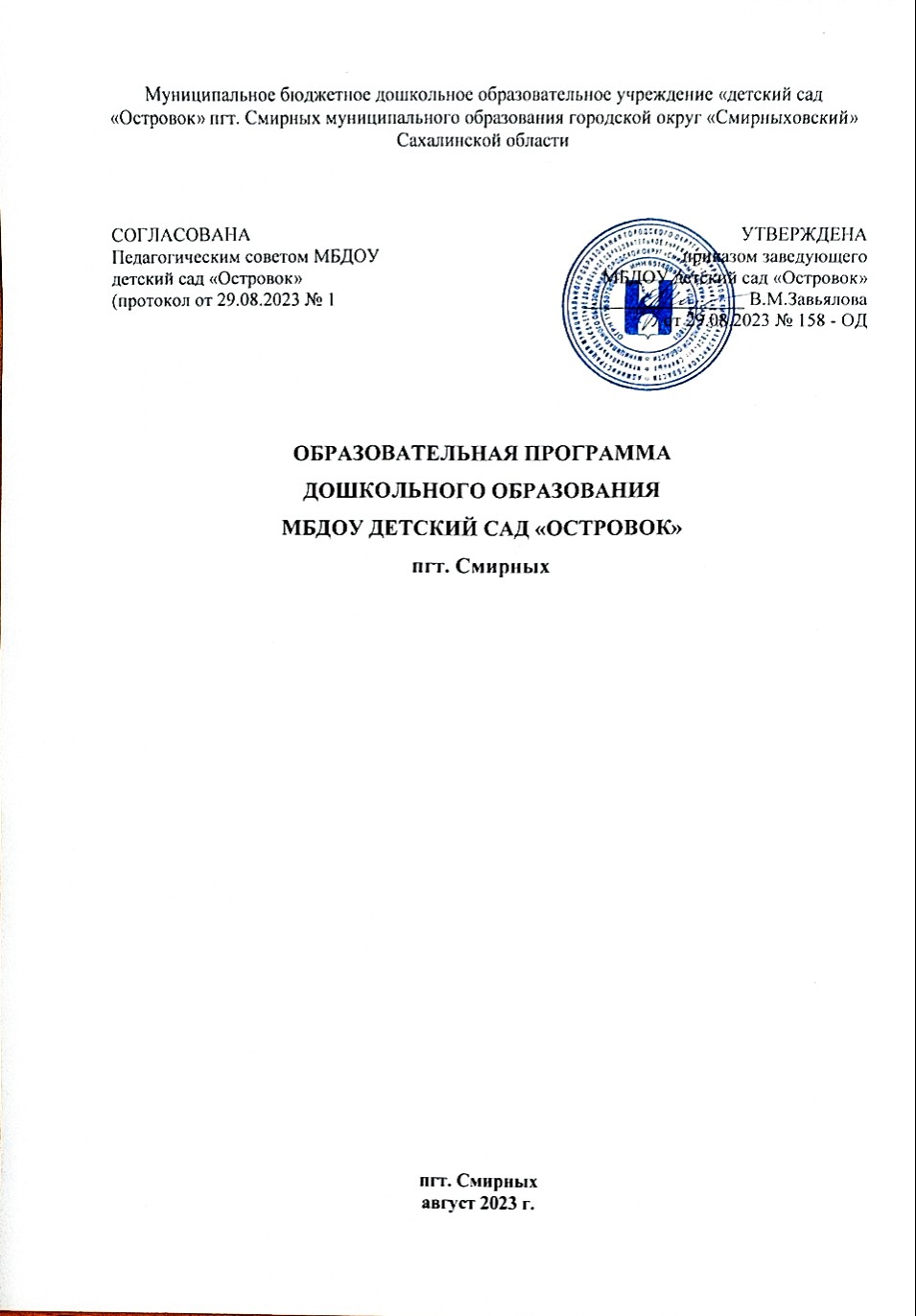 Сахалинской областиОБРАЗОВАТЕЛЬНАЯ ПРОГРАММА ДОШКОЛЬНОГО ОБРАЗОВАНИЯМБДОУ ДЕТСКИЙ САД «ОСТРОВОК» пгт. Смирных пгт. Смирных август 2023 г.1. ЦЕЛЕВОЙ РАЗДЕЛПояснительная запискаМуниципальное бюджетное дошкольное образовательное учреждение «детский сад Островок» пгт. Смирных муниципального образования городской округ «Смирныховский» Сахалинской области (далее – МБДОУ детский сад «Островок»), расположено в жилом районе поселка городского типа. Здание МБДОУ построено по типовому проекту.  Максимальное количество мест 264. Общая площадь здания 3 755,6 кв.м., из них площадь помещений, используемых непосредственно для нужд образовательного процесса 2 201кв.м.Цель деятельности МБДОУ детский сад «Островок» осуществление образовательной деятельности по реализации Образовательной программы ДО, адаптированных и дополнительных образовательных программ дошкольного образования.Предметом деятельности МБДОУ детский сад «Островок» является формирование общей культуры, развитие физических, интеллектуальных, нравственных, эстетических и личностных качеств, формирование предпосылок учебной деятельности, сохранение и укрепление здоровья воспитанников.Режим работы МБДОУ: рабочая неделя – пятидневная, с понедельника по пятницу. Длительность пребывания детей в группах – 10,5 часов. Режим работы групп с 07.30 до 18.00Образовательная деятельность в МБДОУ организована в соответствии с Федеральным законом от 29.12.2012 № 273-ФЗ «Об образовании в Российской Федерации», ФГОС дошкольного образования, ФОП ДО с использованием УМК к программе «От рождения до школы», Методическими рекомендациями по реализации ФОП ДО.С 01.01.2021 года детский сад функционирует в соответствии с требованиями СП 2.4.3648-20 «Санитарно-эпидемиологические требования к организациям воспитания и обучения, отдыха и оздоровления детей и молодежи», а с 01.03.2021 — дополнительно с требованиями СанПиН 1.2.3685-21 «Гигиенические нормативы и требования к обеспечению безопасности и (или) безвредности для человека факторов среды обитания».Детский сад посещают 150 воспитанника в возрасте от 1 до 8 лет. В учреждении сформировано 10 групп, в том числе 3 группы раннего возраста. Из них: общеразвивающей направленности - 8 групп, компенсирующей – 2 группы из них:1 первая ранняя группа – 8 человек2 вторая ранняя группа – 15 человек1 младшие группы – 18 человек2 средние группы – 20 и 19 человек2 старшие группы – 12 (логопаты) и 20 (дети нормы) человек2 подготовительные к школе группа – 13 (логопаты) и 25 (дети нормы) человекЧтобы выбрать стратегию воспитательной работы, в 2023 году проводился анализ состава семей воспитанников.Характеристика семей по составу:Характеристика семей по количеству детейВоспитательная работа строится с учетом индивидуальных особенностей детей, с использованием разнообразных форм и методов, в тесной взаимосвязи воспитателей, специалистов и родителей. Детям из неполных семей уделяется большее внимание в первые месяцы после зачисления в детский сад.Дополнительное образованиеВ МБДОУ в 2023 году дополнительные общеразвивающие программы реализовались по следующим направлениям: художественное, физкультурно-спортивное, социально-гуманитарное, техническое. Кроме того, в саду в рамках расширения образовательных функций ведутся кружки по таким направлениям как:Развитие моторики и артикуляции - 4Познавательное развитие – 5Элементы робототехники – 1Исследовательская деятельность - 2Образовательная программа дошкольного образования МБДОУ детский сад «Островок» пгт.Смирных (далее – ОП ДО) состоит из обязательной части и части, формируемой участниками образовательных отношений. Обе части являются взаимодополняющими и необходимыми.Объем обязательной части ООП ДО соответствует федеральной образовательной программе дошкольного образования, утвержденной приказом Минпросвещения России от 25.11.2022 № 1028, (далее – ФОП ДО) и составляет не менее 60% от общего объема ООП ДО. Объем части, формируемой участниками образовательных отношений – 40%.Пояснительная записка, описывающая обязательную часть ООП ДО, приведена в ФОП ДО.Часть ООП ДО, формируемая участниками образовательных отношений, направлена на развитие детей в одной или нескольких образовательных областях, видах деятельности и/или культурных практиках. Эта часть в том числе предусматривает включение воспитанников в процесс ознакомления с региональными особенностями города пгт. Смирных Сахалинской области. Основной целью работы является формирование целостных представлений о поселке, в котором живут дети, через решение следующих задач:приобщение к истории возникновения родного города (улицы, парки, скверы);знакомство со знаменитыми людьми города;формирование представлений о достопримечательностях родного города и района, его символах;воспитание любви к родному дому, семье, уважения к родителям и их труду;формирование и развитие познавательного интереса к народному творчеству и миру ремесел в родном городе, районе;формирование представлений о животном и растительном мире города, о Красной книге;ознакомление с районом где расположен детский сад, его историей и достопримечательностями.Часть ООП ДО, формируемая участниками образовательных отношений, учитывает современную социокультурную ситуацию развития ребенка:открытость окружающего мира и доступность его познания для ребенка, больше источников информации (телевидение, интернет, большое количество игр и игрушек).культурная неустойчивость окружающего мира, смешение культур в совокупности с многоязычностью, противоречивость предлагаемых разными культурами образцов поведения и образцов отношения к окружающему миру;сложность и быстрая изменяемость окружающей среды с технологической точки зрения, формирование уже на этапе дошкольного детства универсальных, комплексных качеств личности ребенка;понимание ребенком важности и неважности (второстепенности) информации, отбор содержания дошкольного образования, усиление роли взрослого в защите ребенка от негативного воздействия излишних источников познания;агрессивность окружающей среды и ограниченность механизмов приспособляемости человеческого организма к быстро изменяющимся условиям, наличие многочисленных вредных для здоровья факторов, негативное влияние на здоровье детей как физическое, так и психическое.роль инклюзивного образования, влияние на формирование у детей норм поведения, исключающих пренебрежительное отношение к детям с ограниченными возможностями здоровья (далее – ОВЗ).Планируемые результаты освоения ОП ДОПланируемые результаты освоения обязательной части ОП ДО приведены в ФОП ДО.Планируемые результаты освоения части ОП ДО, формируемой участниками образовательных отношений, представлены в виде целевых долгосрочных ориентиров в каждой парциальной образовательной программе. Также к ОП ДО МБДОУ детский сад «Островок» прилагается карта наблюдения развития детей с критериями отслеживания динамики развития ребенка .За период реализации части ОП ДО, формируемой участниками образовательных отношений, создаются портфолио на каждого воспитанника, где фиксируются его достижения в ходе образовательной деятельности.2. СОДЕРЖАТЕЛЬНЫЙ РАЗДЕЛ2. 1. Содержание обязательной части ООП ДО, за исключением рабочей программы воспитания и коррекционной работы с детьми с ОВЗ, приведено в ФОП ДО.2.2. Рабочая программа воспитанияЦелевой раздел рабочей программы воспитания.Цели и задачи воспитания:Общая цель воспитания в МБДОУ детский сад «Островок» – личностное развитие каждого ребенка с учетом его индивидуальности и создание условий для позитивной социализации детей на основе традиционных ценностей российского общества, что предполагает:1) формирование первоначальных представлений о традиционных ценностях российского народа, социально приемлемых нормах и правилах поведения;2) формирование ценностного отношения к окружающему миру (природному и социокультурному), другим людям, самому себе;3) становление первичного опыта деятельности и поведения в соответствии с традиционными ценностями, принятыми в обществе нормами и правилами.Общие задачи воспитания в детский сад «Островок»:1) содействовать развитию личности, основанному на принятых в обществе представлениях о добре и зле, должном и недопустимом;2) способствовать становлению нравственности, основанной на духовных отечественных традициях, внутренней установке личности поступать согласно своей совести;3) создавать условия для развития и реализации личностного потенциала ребенка, его готовности к творческому самовыражению и саморазвитию, самовоспитанию;4) осуществлять поддержку позитивной социализации ребенка посредством проектирования и принятия уклада, воспитывающей среды, создания воспитывающих общностей.Направления воспитания.1. Патриотическое направление воспитания.1) Цель патриотического направления воспитания – содействовать формированию у ребенка личностной позиции наследника традиций и культуры, защитника Отечества и творца (созидателя), ответственного за будущее своей страны.2) Ценности – Родина и природа лежат в основе патриотического направления воспитания. Чувство патриотизма возникает у ребенка вследствие воспитания у него нравственных качеств, интереса, чувства любви и уважения к своей стране – России, своему краю, малой родине, своему народу и народу России в целом (гражданский патриотизм), ответственности, ощущения принадлежности к своему народу.3) Патриотическое направление воспитания базируется на идее патриотизма как нравственного чувства, которое вырастает из культуры человеческого бытия, особенностей образа жизни и ее уклада, народных и семейных традиций.4) Работа по патриотическому воспитанию предполагает: формирование «патриотизма наследника», испытывающего чувство гордости за наследие своих предков (предполагает приобщение детей к истории, культуре и традициям нашего народа: отношение к труду, семье, стране и вере); «патриотизма защитника», стремящегося сохранить это наследие (предполагает развитие у детей готовности преодолевать трудности ради своей семьи, малой родины); «патриотизма созидателя и творца», устремленного в будущее, уверенного в благополучии и процветании своей Родины (предполагает конкретные каждодневные дела, направленные, например, на поддержание чистоты и порядка, опрятности и аккуратности, а в дальнейшем – на развитие всего своего населенного пункта, района, края, Отчизны в целом).2. Духовно–нравственное направление воспитания.1) Цель духовно–нравственного направления воспитания – формирование способности к духовному развитию, нравственному самосовершенствованию, индивидуально-ответственному поведению.2) Ценности – жизнь, милосердие, добро лежат в основе духовно–нравственного направления воспитания.3) Духовно-нравственное воспитание направлено на развитие ценностно-смысловой сферы дошкольников на основе творческого взаимодействия в детско-взрослой общности, содержанием которого является освоение социокультурного опыта в его культурно-историческом и личностном аспектах.3. Социальное направление воспитания.1) Цель социального направления воспитания – формирование ценностного отношения детей к семье, другому человеку, развитие дружелюбия, умения находить общий язык с другими людьми.2) Ценности – семья, дружба, человек и сотрудничество лежат в основе социального направления воспитания.3) В дошкольном детстве ребенок начинает осваивать все многообразие социальных отношений и социальных ролей. Он учится действовать сообща, подчиняться правилам, нести ответственность за свои поступки, действовать в интересах других людей. Формирование ценностно-смыслового отношения ребенка к социальному окружению невозможно без грамотно выстроенного воспитательного процесса, в котором проявляется личная социальная инициатива ребенка в детско-взрослых и детских общностях.4) Важной составляющей социального воспитания является освоение ребенком моральных ценностей, формирование у него нравственных качеств и идеалов, способности жить в соответствии с моральными принципами и нормами и воплощать их в своем поведении. Культура поведения в своей основе имеет глубоко социальное нравственное чувство – уважение к человеку, к законам человеческого общества. Конкретные представления о культуре поведения усваиваются ребенком вместе с опытом поведения, с накоплением нравственных представлений, формированием навыка культурного поведения.4. Познавательное направление воспитания.1) Цель познавательного направления воспитания – формирование ценности познания.2) Ценность – познание лежит в основе познавательного направления воспитания.3) В ДОО проблема воспитания у детей познавательной активности охватывает все стороны воспитательного процесса и является непременным условием формирования умственных качеств личности, самостоятельности и инициативности ребенка. Познавательное и духовно-нравственное воспитание должны осуществляться в содержательном единстве, так как знания наук и незнание добра ограничивает и деформирует личностное развитие ребенка.4) Значимым является воспитание у ребенка стремления к истине, становление целостной картины мира, в которой интегрировано ценностное, эмоционально окрашенное отношение к миру, людям, природе, деятельности человека.5. Физическое и оздоровительное направление воспитания.1) Цель физического и оздоровительного воспитания – формирование ценностного отношения детей к здоровому образу жизни, овладение элементарными гигиеническими навыками и правилами безопасности.2) Ценности – жизнь и здоровье лежат в основе физического и оздоровительного направления воспитания.3) Физическое и оздоровительное направление воспитания основано на идее охраны и укрепления здоровья детей, становления осознанного отношения к жизни как основоположной ценности и здоровью как совокупности физического, духовного и социального благополучия человека.6. Трудовое направление воспитания.1) Цель трудового воспитания – формирование ценностного отношения детей к труду, трудолюбию и приобщение ребенка к труду.2) Ценность – труд лежит в основе трудового направления воспитания.3) Трудовое направление воспитания направлено на формирование и поддержку привычки к трудовому усилию, к доступному напряжению физических, умственных и нравственных сил для решения трудовой задачи; стремление приносить пользу людям. Повседневный труд постепенно приводит детей к осознанию нравственной стороны труда. Самостоятельность в выполнении трудовых поручений способствует формированию ответственности за свои действия.7. Эстетическое направление воспитания.1) Цель эстетического направления воспитания – способствовать становлению у ребенка ценностного отношения к красоте.2) Ценности – культура, красота, лежат в основе эстетического направления воспитания.3) Эстетическое воспитание направлено на воспитание любви к прекрасному в окружающей обстановке, в природе, в искусстве, в отношениях, развитие у детей желания и умения творить. Эстетическое воспитание через обогащение чувственного опыта и развитие эмоциональной сферы личности влияет на становление нравственной и духовной составляющих внутреннего мира ребенка. Искусство делает ребенка отзывчивее, добрее, обогащает его духовный мир, способствует воспитанию воображения, чувств. Красивая и удобная обстановка, чистота помещения, опрятный вид детей и взрослых содействуют воспитанию художественного вкуса.Целевые ориентиры воспитания.1) Деятельность воспитателя нацелена на перспективу становления личности и развития ребенка. Поэтому планируемые результаты представлены в виде целевых ориентиров как обобщенные «портреты» ребенка к концу раннего и дошкольного возрастов.2) В соответствии с ФГОС дошкольного образования оценка результатов воспитательной работы не осуществляется, так как целевые ориентиры основной образовательной программы дошкольного образования не подлежат непосредственной оценке, в том числе в виде педагогической диагностики (мониторинга), и не являются основанием для их формального сравнения с реальными достижениями детей.Целевые ориентиры воспитания детей раннего возраста (к трем годам).Целевые ориентиры воспитания детей на этапе завершения освоения ООП ДО.Содержательный раздел рабочей программы воспитания.Уклад МБДОУ детский сад «Островок»Уклад, в качестве установившегося порядка жизни МБДОУ детский сад «Островок», определяет мировосприятие, гармонизацию интересов и возможностей совместной деятельности детских, взрослых и детско-взрослых общностей в пространстве дошкольного образования. Это необходимый фундамент, основа и инструмент воспитания.Уклад задает и удерживает ценности воспитания для всех участников образовательных отношений: заведующего, воспитателей и специалистов, вспомогательного персонала, воспитанников, родителей (законных представителей), субъектов социокультурного окружения МБДОУ детский сад «Островок».Основные характеристики МБДОУ детский сад «Островок»Воспитывающая среда образовательной организации.Воспитывающая среда раскрывает ценности и смыслы, заложенные в укладе. Воспитывающая среда включает совокупность различных условий, предполагающих возможность встречи и взаимодействия детей и взрослых в процессе приобщения к традиционным ценностям российского общества. Пространство, в рамках которого происходит процесс воспитания, называется воспитывающей средой. Основными характеристиками воспитывающей среды являются ее содержательная насыщенность и структурированность.Воспитательная среда тесно связана с РППС и педагогическим коллективом МБДОУ детский сад «Островок». Они определяют:условия для формирования эмоционально-ценностного отношения ребенка к окружающему миру, другим людям, себе;условия для обретения ребенком первичного опыта деятельности и поступка в соответствии с традиционными ценностями российского общества;условия для становления самостоятельности, инициативности и творческого взаимодействия в разных детско-взрослых и детско-детских общностях, включая разновозрастное детское сообщество.3. Общности образовательной организации.Общность характеризуется системой связей и отношений между людьми, основанной на разделяемых всеми ее участниками ценностных основаниях, определяющих цели совместной деятельности.В МБДОУ детский сад «Островок» следует выделить следующие общности: педагог – дети, родители (законные представители) – ребенок (дети), педагог – родители (законные представители).Ценности и цели профессионального сообщества, профессионально-родительского сообщества и детско-взрослой общности:быть примером в формировании ценностных ориентиров, норм общения и поведения;побуждать детей к общению друг с другом, поощрять даже самые незначительные стремления к общению и взаимодействию;поощрять детскую дружбу, стараться, чтобы дружба между отдельными детьми внутри группы сверстников принимала общественную направленность;заботиться о том, чтобы дети постоянно приобретали опыт общения на основе чувства доброжелательности;содействовать проявлению детьми заботы об окружающих, учить проявлять чуткость к сверстникам, побуждать детей сопереживать, беспокоиться, проявлять внимание к заболевшему товарищу;воспитывать в детях такие качества личности, которые помогают влиться в общество сверстников (организованность, общительность, отзывчивость, щедрость, доброжелательность и пр.);учить детей совместной деятельности, насыщать их жизнь событиями, которые сплачивали бы и объединяли ребят;воспитывать в детях чувство ответственности перед группой за свое поведение.Особенности организации всех общностей и их роль в процессе воспитания детей. Профессионально-родительская общность включает работников МБДОУ детский сад «Островок» и всех взрослых членов семей воспитанников, которых связывают не только общие ценности, цели развития и воспитания детей, но и уважение друг к другу. Основная задача – объединение усилий по воспитанию ребенка в семье и в детском саду. Зачастую поведение ребенка сильно различается дома и в детском саду. Без совместного обсуждения воспитывающими взрослыми особенностей ребенка невозможно выявление и в дальнейшем создание условий, которые необходимы для его оптимального и полноценного развития и воспитания. Субъектом воспитания и развития детей дошкольного возраста является детско-взрослая общность.Для общности характерно содействие друг другу, сотворчество и сопереживание, взаимопонимание и взаимное уважение, отношение к ребенку как к полноправному человеку, наличие общих симпатий, ценностей и смыслов у всех участников общности.Детско-взрослая общность является источником и механизмом воспитания ребенка. Находясь в общности, ребенок сначала приобщается к тем правилам и нормам, которые вносят взрослые в общность, а затем эти нормы усваиваются ребенком и становятся его собственными.Общность строится и задается системой связей и отношений ее участников. В каждом возрасте и каждом случае она будет обладать своей спецификой в зависимости от решаемых воспитательных задач.Особенности обеспечения возможности разновозрастного взаимодействия детей. В детском саду обеспечена возможность взаимодействия ребенка, как со старшими, так и с младшими детьми. Включенность ребенка в отношения со старшими, помимо подражания и приобретения нового, рождает опыт послушания, следования общим для всех правилам, нормам поведения и традициям. Отношения с младшими – это возможность для ребенка стать авторитетом и образцом для подражания, а также пространство для воспитания заботы и ответственности.4. Задачи воспитания в образовательных областях.Для проектирования содержания воспитательной работы необходимо соотнести направления воспитания и образовательные области. Содержание рабочей программы воспитания реализуется в ходе освоения детьми дошкольного возраста всех образовательных областей, обозначенных в ФГОС ДО:образовательная область «Социально-коммуникативное развитие» соотносится с патриотическим, духовно-нравственным, социальным и трудовым направлениями воспитания;образовательная область «Познавательное развитие» соотносится с познавательным и патриотическим направлениями воспитания;образовательная область «Речевое развитие» соотносится с социальным и эстетическим направлениями воспитания;образовательная область «Художественно-эстетическое развитие» соотносится с эстетическим направлением воспитания;образовательная область «Физическое развитие» соотносится с физическим и оздоровительным направлениями воспитания.Решение задач воспитания в рамках образовательной области «Социально-коммуникативное развитие» направлено на приобщение детей к ценностям «Родина», «Природа», «Семья», «Человек», «Жизнь», «Милосердие», «Добро», «Дружба», «Сотрудничество», «Труд». Это предполагает решение задач нескольких направлений воспитания:воспитание любви к своей семье, своему населенному пункту, родному краю, своей стране;воспитание уважительного отношения к ровесникам, родителям (законным представителям), соседям, другим людям вне зависимости от их этнической принадлежности;воспитание ценностного отношения к культурному наследию своего народа, к нравственным и культурным традициям России;содействие становлению целостной картины мира, основанной на представлениях о добре и зле, прекрасном и безобразном, правдивом и ложном;воспитание социальных чувств и навыков: способности к сопереживанию, общительности, дружелюбия, сотрудничества, умения соблюдать правила, активной личностной позиции;создание условий для возникновения у ребенка нравственного, социально значимого поступка, приобретения ребенком опыта милосердия и заботы;поддержка трудового усилия, привычки к доступному дошкольнику напряжению физических, умственных и нравственных сил для решения трудовой задачи;формирование способности бережно и уважительно относиться к результатам своего труда и труда других людей.Решение задач воспитания в рамках образовательной области «Познавательное развитие» направлено на приобщение детей к ценностям «Человек», «Семья», «Познание», «Родина» и «Природа», что предполагает:воспитание отношения к знанию как ценности, понимание значения образования для человека, общества, страны;приобщение к отечественным традициям и праздникам, к истории и достижениям родной страны, к культурному наследию народов России;воспитание уважения к людям – представителям разных народов России независимо от их этнической принадлежности;воспитание уважительного отношения к государственным символам страны (флагу, гербу, гимну);воспитание бережного и ответственного отношения к природе родного края, родной страны, приобретение первого опыта действий по сохранению природы.Решение задач воспитания в рамках образовательной области «Речевое развитие» направлено на приобщение детей к ценностям «Культура», «Красота», что предполагает:владение формами речевого этикета, отражающими принятые в обществе правила и нормы культурного поведения;воспитание отношения к родному языку как ценности, умения чувствовать красоту языка, стремления говорить красиво (на правильном, богатом, образном языке).Решение задач воспитания в рамках образовательной области «Художественно-эстетическое развитие» направлено на приобщение детей к ценностям «Культура», «Красота», «Человек», «Природа», что предполагает:воспитание эстетических чувств (удивления, радости, восхищения, любви) к различным объектам и явлениям окружающего мира (природного, бытового, социокультурного), к произведениям разных видов, жанров и стилей искусства (в соответствии с возрастными особенностями);приобщение к традициям и великому культурному наследию российского народа, шедеврам мировой художественной культуры с целью раскрытия ценностей «Красота», «Природа», «Культура»;становление эстетического, эмоционально-ценностного отношения к окружающему миру для гармонизации внешнего мира и внутреннего мира ребенка;формирование целостной картины мира на основе интеграции интеллектуального и эмоционально-образного способов его освоения детьми;создание условий для выявления, развития и реализации творческого потенциала каждого ребенка с учетом его индивидуальности, поддержка его готовности к творческой самореализации и сотворчеству с другими людьми (детьми и взрослыми).Решение задач воспитания в рамках образовательной области «Физическое развитие» направлено на приобщение детей к ценностям «Жизнь», «Здоровье», что предполагает:формирование у ребенка возрастосообразных представлений о жизни, здоровье и физической культуре;становление эмоционально–ценностного отношения к здоровому образу жизни, интереса к физическим упражнениям, подвижным играм, закаливанию организма, к овладению гигиеническими нормами и правилами;воспитание активности, самостоятельности, уверенности, нравственных и волевых качеств.Формы совместной деятельности в образовательной организации.Работа с родителями (законными представителями).Работа с родителями (законными представителями) детей дошкольного возраста строится на принципах ценностного единства и сотрудничества всех субъектов социокультурного окружения детского сада.Виды и формы деятельности по организации сотрудничества педагогов и родителей (законных представителей), используемые в МБДОУ детский сад «Островок» в процессе воспитательной работы:родительское собрание;педагогические лектории;родительские конференции;круглые столы;родительские клубы, клубы выходного дня;мастер-классы.События образовательной организации.Событие предполагает взаимодействие ребенка и взрослого, в котором активность взрослого приводит к приобретению ребенком собственного опыта переживания той или иной ценности. Событийным может быть не только организованное мероприятие, но и спонтанно возникшая ситуация, и любой режимный момент, традиции утренней встречи детей, индивидуальная беседа, общие дела, совместно реализуемые проекты и прочее.Проектирование событий позволяет построить целостный годовой цикл методической работы на основе традиционных ценностей российского общества. Это поможет каждому педагогу спроектировать работу с группой в целом, с подгруппами детей, с каждым ребенком.События в МБДОУ детский сад «Островок» проводятся в следующих формах:разработка и реализация значимых событий в ведущих видах деятельности (детско-взрослый спектакль, построение эксперимента, совместное конструирование, спортивные игры и др.);проектирование встреч, общения детей со старшими, младшими, ровесниками, с взрослыми, с носителями воспитательно значимых культурных практик (искусство, литература, прикладное творчество и т. д.), профессий, культурных традиций народов России;создание творческих детско-взрослых проектов (празднование Дня Победы с приглашением ветеранов, «Театр в детском саду» – показ спектакля для детей из соседнего детского сада и т. д.).3. Совместная деятельность в образовательных ситуациях.Совместная деятельность в образовательных ситуациях является ведущей формой организации совместной деятельности взрослого и ребенка по освоению ООП ДО, в рамках которой возможно решение конкретных задач воспитания.Воспитание в образовательной деятельности осуществляется в течение всего времени пребывания ребенка в МБДОУ детский сад «Островок».К основным видам организации совместной деятельности в образовательных ситуациях в МБДОУ детский сад «Островок» относятся:ситуативная беседа, рассказ, советы, вопросы;социальное моделирование, воспитывающая (проблемная) ситуация, составление рассказов из личного опыта;чтение художественной литературы с последующим обсуждением и выводами, сочинение рассказов, историй, сказок, заучивание и чтение стихов наизусть;разучивание и исполнение песен, театрализация, драматизация, этюды–инсценировки;рассматривание и обсуждение картин и книжных иллюстраций, просмотр видеороликов, презентаций, мультфильмов;организация выставок (книг, репродукций картин, тематических или авторских, детских поделок и тому подобное);экскурсии (в музей, в общеобразовательную организацию и тому подобное), посещение спектаклей, выставок;игровые методы (игровая роль, игровая ситуация, игровое действие и другие);демонстрация собственной нравственной позиции педагогом, личный пример педагога, приучение к вежливому общению, поощрение (одобрение, тактильный контакт, похвала, поощряющий взгляд).4. Организация предметно-пространственной среды.Реализация воспитательного потенциала предметно-пространственной среды может предусматривать совместную деятельность педагогов, обучающихся, других участников образовательных отношений по ее созданию, поддержанию, использованию в воспитательном процессе. Части среды, которые используются в воспитательной работе:знаки и символы государства, региона, населенного пункта и МБДОУ детский сад «Островок»;компоненты среды, отражающие региональные, этнографические и другие особенности социокультурных условий, в которых находится МБДОУ детский сад «Островок»;компоненты среды, отражающие экологичность, природосообразность и безопасность;компоненты среды, обеспечивающие детям возможность общения, игры и совместной деятельности;компоненты среды, отражающие ценность семьи, людей разных поколений, радость общения с семьей;компоненты среды, обеспечивающие ребенку возможность познавательного развития, экспериментирования, освоения новых технологий, раскрывающие красоту знаний, необходимость научного познания, формирующие научную картину мира;компоненты среды, обеспечивающие ребенку возможность посильного труда, а также отражающие ценности труда в жизни человека и государства;компоненты среды, обеспечивающие ребенку возможности для укрепления здоровья, раскрывающие смысл здорового образа жизни, физической культуры и спорта;компоненты среды, предоставляющие ребенку возможность погружения в культуру России, знакомства с особенностями традиций многонационального российского народа.Вся среда МБДОУ детский сад «Островок» является гармоничной и эстетически привлекательной.5. Социальное партнерство.Реализация воспитательного потенциала социального партнерства предусматривает:участие представителей организаций–партнеров в проведении отдельных мероприятий (дни открытых дверей, государственные и региональные, праздники, торжественные мероприятия и тому подобное);участие представителей организаций–партнеров в проведении занятий в рамках дополнительного образования;проведение на базе организаций–партнеров различных мероприятий, событий и акций воспитательной направленности;реализация различных проектов воспитательной направленности, совместно разрабатываемых детьми, родителями (законными представителями) и педагогами с организациями–партнерами.Организационный раздел программы воспитания.В основе процесса воспитания детей в МБДОУ детский сад «Островок» лежат традиционные ценности российского общества. Особые условия воспитания создаются для отдельных категорий обучающихся, имеющих особые образовательные потребности: дети с инвалидностью, дети с ОВЗ, дети из социально уязвимых групп (воспитанники детских домов, дети из семей мигрантов и так далее), одаренные дети и другие категории.Инклюзия подразумевает готовность образовательной системы принять любого ребенка независимо от его особенностей (психофизиологических, социальных, психологических, этнокультурных, национальных, религиозных и других) и обеспечить ему оптимальную социальную ситуацию развития.Предполагаются следующие условия, обеспечивающие достижение целевых ориентиров в работе с особыми категориями детей:1) направленное на формирование личности взаимодействие взрослых с детьми, предполагающее создание таких ситуаций, в которых каждому ребенку с особыми образовательными потребностями предоставляется возможность выбора деятельности, партнера и средств; учитываются особенности деятельности, средств ее реализации, ограниченный объем личного опыта детей особых категорий;2) формирование игры как важнейшего фактора воспитания и развития ребенка с особыми образовательными потребностями, с учетом необходимости развития личности ребенка, создание условий для самоопределения и социализации детей на основе социокультурных, духовно–нравственных ценностей и принятых в российском обществе правил и норм поведения;3) создание воспитывающей среды, способствующей личностному развитию особой категории дошкольников, их позитивной социализации, сохранению их индивидуальности, охране и укреплению их здоровья и эмоционального благополучия;4) доступность воспитательных мероприятий, совместных и самостоятельных, подвижных и статичных форм активности с учетом особенностей развития и образовательных потребностей ребенка; речь идет не только о физической доступности, но и об интеллектуальной, когда созданные условия воспитания и применяемые правила должны быть понятны ребенку с особыми образовательными потребностями;5) участие семьи как необходимое условие для полноценного воспитания ребенка дошкольного возраста с особыми образовательными потребностями.Коррекционная работа с воспитанниками с ОВЗКоррекционная работа, являющаяся частью ООП ДО, проводится в отношении воспитанников с ОВЗ, которым психолого-медико-педагогическая комиссия не рекомендовала обучение по адаптированной образовательной программе. Основное содержание коррекционно-развивающей работы с воспитанниками с ОВЗ приведено в ФОП ДО. Конкретные мероприятия коррекционной работы содержатся в методических документах соответствующих специалистов – педагога-психолога, учителя-логопеда, учителя-дефектолога и других.Коррекционная работа с воспитанниками с ОВЗ согласно их нозологическим группам, которым психолого-медико-педагогическая комиссия рекомендовала обучение по адаптированной образовательной программе, осуществляется в соответствии с адаптированной образовательной программой, составленной на основе федеральной адаптированной образовательной программой дошкольного образования.2.3. Содержание части ООП ДО, формируемой участниками образовательных отношенийПарциальная образовательная Программа по патриотическому воспитанию дошкольников «Сахалинский калейдоскоп», разработанная методической группой и утвержденная педагогическим Советом МБДОУ детский сад «Островок»Цель программы – реализации Программы является формирование ценностных ориентаций к культурным и национальным традициям родного края, страны посредством создания комплекса мини-музеев с разным смысловым содержанием.Задачи программы:Образовательные 1.	Реализовывать комплексные и дополнительные образовательные программы;2.	Расширять кругозор, возможности для самостоятельной деятельности;3.	Расширять сотрудничество педагогического коллектива дошкольного учреждения с родителями и представителями социума за пределами детского сада.Развивающие 1.	Развивать индивидуализацию образовательного процесса;2.	Развивать творческие и познавательные способности детей путем совместной работы ДОУ и родителей;3.	Развивать способность к эстетическому созерцанию и сопереживанию.Воспитательные 1.	Способствовать воспитанию у дошкольников основ музейной культуры;2.	Воспитывать устойчивую потребность и навыки общения, взаимодействия с памятниками культуры, музеем;3.	Вызывать уважение к другим культурам.Планируемые результаты освоения парциальной образовательной Программы по патриотическому воспитанию дошкольников «Сахалинский калейдоскоп» (4 – 7 лет)Ребенок проявляет интерес к малой родине, окружающему миру;Ребенок проявляет интерес к настоящему и прошлому в мире;Ребенок проявляет любознательность по отношению к истории;С удовольствием включается в проектную деятельность, детское коллекционирование, создание мини-музеев, связанных с познанием окружающего мира;Ребенок интересуется природным и животным миром и полезными ископаемыми родного края;Ребенок проявляет инициативу в социально значимых делах: участвует в социально значимых событиях, переживает эмоции, связанные с событиями военных лет и подвигами людей, стремится выразить позитивное отношение к пожилым людям;Отражает свои впечатления о малой родине: рассказывает, изображает, воплощает образы в играх, разворачивает сюжет и т.д.;С удовольствием участвует в разных видах деятельности на материале народной культуры, в том числе праздниках, театральных постановках, проектах, выставках;Дети старших дошкольных групп привлекаются к проведению экскурсий по музею для родителей и детей младшего дошкольного возраста.Парциальная образовательная Программа по музыкальному воспитанию дошкольников «Ладушки», авт. И. Каплунова, И. Новоскольцева (1 – 7 лет)Цель программы - введение ребенка в мир музыки с радостью и улыбкой. Эта задача, неся в себе суть отношения педагога к ребенку, является девизом программы «Ладушки».Задачи программы:1. Подготовить детей к восприятию музыкальных образов и представлений.2. Заложить основы гармонического развития (развитие слуха, голоса, внимания, движения, чувства ритма и красоты мелодии, развитие индивидуальных музыкальных способностей).3. Приобщить детей к русской народно-традиционной и мировой музыкальной культуре.4. Подготовить детей к освоению приемов и навыков в различных видах музыкальной деятельности адекватно детским возможностям.5. Развивать коммуникативные способности.6. Научить детей творчески использовать музыкальные впечатления в повседневной жизни.7. Познакомить детей с разнообразием музыкальных форм и жанров в привлекательной и доступной форме.8. Обогатить детей музыкальными знаниями и представлениями в музыкальной игре.9. Развивать детское творчество во всех видах музыкальной деятельностиПланируемые результаты освоения парциальной образовательной Программы по музыкальному воспитанию дошкольников «Ладушки», авт. И. Каплунова, И. Новоскольцева:восприятие музыкальных образов и представлений;гармоничное музыкальное развитие (развитие слуха, внимания, движения, чувства ритма и красоты мелодии);приобщение детей к русской народно-традиционной, мировой музыкальной культуре;освоение разнообразных приемов и навыков в различных видах музыкальной деятельности адекватно детским возможностям;развитие коммуникативных способностей, возможности творческого использования музыкальных впечатлений в повседневной жизни;знакомство с многообразием музыкальных форм и жанров в привлекательной и доступной форме;обогащение детей музыкальными знаниями и представлениями в музыкальной игре.Парциальная образовательная Программа по экологическому воспитанию дошкольников «Капелька», авт. Штерцер (региональный компонент) (4 – 7 лет)Цель программы:Воспитание бережного и рационального отношения детей к лососям и их среде обитания, популяризации идей сохранения биоразнообразия лососей Сахалинской области. Задачи программы:ознакомить детей с жизнью лососёвых рыб и условиями их обитания, ознакомить со значимостью лососей для природы и людей,ознакомить с антропогенными угрозами местам обитания и численности лососей, 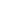 содействовать осознанию причастности человека к миру природы. Планируемые результаты освоения парциальной образовательной Программы по экологическому воспитанию дошкольников «Капелька», авт. Штерцер (региональный компонент)развиты социальные навыки у детей: умение работать в группе, договариваться, учитывать мнение партнеров, аргументировать правильность своего мнения.сформированы позитивное отношение к природе и окружающему пространству (эмоциональные реакции)сформировано умение видеть причинно-следственные связи, развивать наблюдательность. Развивать мелкую моторику и творческие способности детей.имеют знания о роли лососей в жизни растений, животных и людей.сопереживают живым организмам и чувствуют ответственность за свою деятельность.дети высказывают свое мнение с использованием полученных на занятиях знаний.дети имеют знания о вреде браконьерства.обобщены знания о биологии воды, водоемов и рыб лососевых пород.ознакомлены с фольклором коренных малочисленных народов севера Сахалинской области, с изделиями народного промысла и быта, связанными с лососем.сформированы осознанное и ответственное отношение к природе.Парциальная образовательная Программа по художественно - эстетическому воспитанию дошкольников «Цветные ладошки» И.А. Лыкова. (2 – 7 лет)Цель программы:Направленное и последовательное воспитание у детей эстетической культуры в целях формирования эстетического отношения к окружающему миру и творческой самореализации. Задачи программы:1. Раскрыть природу изобразительного искусства как результат творческой деятельности человека. 2. Формировать эстетическое отношение к изобразительному искусству как отражению жизни во всем ее многообразии, к окружающей действительности в целом и к самому себе как части мироздания. 3. Развивать эстетическое восприятие как эмоционально-интеллектуальный процесс «эстетического переживания пережитого». 4. Знакомить с деятельностью художника (и народного мастера) на всех его уровнях: восприятие – исполнительство – творчество. 5. Формировать многоаспектный опыт художественной деятельности на основе освоения «языка искусства» и общей ручной умелости.Планируемые результаты освоения Программы художественно-эстетического воспитания дошкольников «Цветные ладошки» И.А.Лыкова.Развито эстетическое восприятие художественных образов (в произведениях искусства) и предметов (явлений) окружающего мира как эстетических объектов.Созданы условия для свободного экспериментирования с художественными материалами и инструментами.Ознакомлены с универсальным «языком» искусства – средствами художественно-образной выразительности.Амплификация (обогащение) индивидуального художественно эстетического опыта (эстетической апперцепции): «осмысленное чтение» - распредмечивание и опредмечивание -художественно-эстетических объектов с помощью воображения и эмпатии (носителем и выразителем эстетического выступает цельный художественный образ как универсальная категория); интерпретация художественного образа и содержания, заключённого в художественную форму.Развиты художественно-творческие способности в продуктивных видах детской деятельности.Воспитан художественный вкус и чувство гармонии. Созданы условия для многоаспектной и увлекательной активности детей в художественно-эстетическом освоении окружающего мира.сформирована эстетическая картина мира и основных элементов «Я - концепции-творца».Парциальная образовательная Программа по экологическому воспитанию дошкольников «Юный эколог», автор Николаева С.НЦель программы:Развивать у детей интерес и любовь к природе, учить творчески отображать в своих работах полученные знания. Задачи программы:расширять и обобщать знания детей о мире природы, как целостной взаимосвязанной системе. развивать общие познавательные способности: умение наблюдать, описывать, строить предположения и предлагать способы их проверки, находить причинно - следственные связи. формирование экологической культуры ребёнка, воспитание духовно-богатой личности. Планируемые результаты освоения Программы экологического воспитания дошкольников «Юный эколог», автор Николаева С.Нналичие элементарных сведений о мироздании, неживой природе Земли и ее значении в жизни живых существ, которые рассматриваются и сами по себе, и как компоненты среды жизни живых существ. наличие познаний собственно экологических законов природы — жизни растений и животных в своей среде обитания и в сообществе. умение прослеживать роль среды обитания в процессе онтогенеза — роста и развития отдельных видов растений и высших животных.умение раскрывать взаимосвязи внутри сообществ, жизнь которых дети могут наблюдать.знание разных форм взаимодействия человека с природой.3.ОРГАНИЗАЦИОННЫЙ РАЗДЕЛ3.1. Организационный раздел обязательной части ОП ДО МБДОУ детский сад «Островок» соответствует организационному разделу ФОП ДО.Организационный раздел части формируемой участниками образовательных отношений.Вариативная часть применяется для дошкольников в возрасте от 3 до 7 лет.При ее составлении коллектив МБДОУ д/с «Островок» ориентировался:– на формирование личности ребенка с использованием адекватных возрасту и физическому и (или) психическому состоянию методов обучения и воспитания;– на создание оптимальных условий совместного обучения детей и их нормально развивающихся сверстников с использованием адекватных вспомогательных средств и педагогических приемов, организацией совместных форм работы воспитателей, педагогов-психологов, учителей-логопедов, учителей-дефектологов;– на личностно-ориентированный подход в организации всех видов детской деятельности.Психолого-педагогические условия, обеспечивающие развитие ребенкаВариативная часть программы предполагает создание следующих психолого-педагогических условий, обеспечивающих образование ребенка в соответствии с его образовательными потребностями.1. Личностно-порождающее взаимодействие взрослых с детьми, предполагающее создание таких ситуаций, в которых каждому ребенку предоставляется возможность выбора деятельности, партнера, средств и жизненных навыков.2. Ориентированность педагогической оценки на показатели детской успешности, то есть сравнение нынешних и предыдущих достижений ребенка, стимулирование самооценки.3. Формирование игры как важнейшего фактора развития ребенка, с учетом необходимости развития вербальных и невербальных компонентов развития ребенка в разных видах игры.4. Создание развивающей образовательной среды, способствующей физическому, социально-коммуникативному, познавательному, речевому, художественно-эстетическому развитию ребенка и сохранению его индивидуальности.5. Сбалансированность репродуктивной (воспроизводящей готовый образец) и продуктивной (производящей субъективно новый продукт) деятельности, то есть деятельности по освоению культурных форм и образцов и детской исследовательской, творческой деятельности; совместных и самостоятельных, подвижных и статичных форм активности с учетом особенностей развития и образовательных потребностей ребенка.6. Участие семьи как необходимое условие для полноценного развития ребенка дошкольного возраста.Материально-техническое обеспечение и обеспеченность методическими материалами и средствами обучения и воспитанияВ МБДОУ детский сад «Островок» созданы материально-технические условия, обеспечивающие:1) возможность достижения обучающимися планируемых результатов освоения ООП ДО;2) выполнение требований санитарно-эпидемиологических правил и гигиенических нормативов, содержащихся в СП 2.4.3648-20, СанПиН 1.2.3685-21:к условиям размещения организаций, осуществляющих образовательную деятельность;оборудованию и содержанию территории;помещениям, их оборудованию и содержанию;естественному и искусственному освещению помещений;отоплению и вентиляции;водоснабжению и канализации;организации питания;медицинскому обеспечению;приему детей в организации, осуществляющие образовательную деятельность;организации режима дня;организации физического воспитания;личной гигиене персонала;3) выполнение требований пожарной безопасности и электробезопасности;4) выполнение требований по охране здоровья обучающихся и охране труда работников МБДОУ детский сад «Островок»;5) возможность для беспрепятственного доступа обучающихся с ОВЗ, в том числе детей-инвалидов к объектам инфраструктуры МБДОУ детский сад «Островок».При создании материально-технических условий для детей с ОВЗ учитываются особенности их физического и психического развития.МБДОУ детский сад «Островок» оснащен полным набором оборудования для различных видов детской деятельности в помещении и на участке, игровыми и физкультурными площадками, озелененной территорией.МБДОУ детский сад «Островок» имеет необходимое оснащение и оборудование для всех видов воспитательной и образовательной деятельности обучающихся (в том числе детей с ОВЗ и детей-инвалидов), педагогической, административной и хозяйственной деятельности:1) помещения для занятий и проектов, обеспечивающие образование детей через игру, общение, познавательно–исследовательскую деятельность и другие формы активности ребенка с участием взрослых и других детей;2) оснащение РППС, включающей средства обучения и воспитания, подобранные в соответствии с возрастными и индивидуальными особенностями детей дошкольного возраста, содержания Федеральной программы;3) мебель, техническое оборудование, спортивный и хозяйственный инвентарь, инвентарь для художественного, театрального, музыкального творчества, музыкальные инструменты;4) административные помещения, методический кабинет;5) помещения для занятий специалистов (учитель-логопед, педагог-психолог);6) помещения, обеспечивающие охрану и укрепление физического и психологического здоровья, в том числе медицинский кабинет;7) оформленная территория и оборудованные участки для прогулки воспитанников.В зависимости от возможностей МБДОУ детский сад «Островок» создает условия для материально-технического оснащения дополнительных помещений: детских библиотек и видеотек, компьютерно-игровых комплексов, театральных студий, мастерских, мультстудий, игротек, зимних садов, аудиовизуальных и компьютерных комплексов, экологических троп на территории МБДОУ детский сад «Островок», музеев, тренажерных залов, фито-баров, соляных пещер и других, позволяющих расширить образовательное пространство.МБДОУ детский сад «Островок» использует обновляемые образовательные ресурсы, в том числе расходные материалы, подписки на актуализацию периодических и электронных ресурсов, методическую литературу, техническое и мультимедийное сопровождение деятельности средств обучения и воспитания, спортивного, музыкального, оздоровительного оборудования, услуг связи, в том числе информационно-телекоммуникационной сети Интернет.Инфраструктурный лист МБДОУ детский сад «Островок» составляется по результатам мониторинга ее материально-технической базы: анализа образовательных потребностей обучающихся, кадрового потенциала, реализуемой ООП ДО и других составляющих (с использованием данных цифрового сервиса по эксплуатации инфраструктуры) в целях обновления содержания и повышения качества дошкольного образования.Особенности организации развивающей предметно–пространственной среды (РППС) вариативной части программыРППС рассматривается как часть образовательной среды и фактор, обогащающий развитие детей. РППС выступает основой для разнообразной, разносторонне развивающей, содержательной и привлекательной для каждого ребенка деятельности.РППС включает организованное пространство (территория МБДОУ детский сад «Островок», групповые комнаты, специализированные, технологические, административные и иные помещения), материалы, оборудование, электронные образовательные ресурсы и средства обучения и воспитания, охраны и укрепления здоровья детей дошкольного возраста, материалы для организации самостоятельной творческой деятельности детей. РППС создает возможности для учета особенностей, возможностей и интересов детей, коррекции недостатков их развития.В соответствии со ФГОС ДО возможны разные варианты создания РППС при условии учета целей и принципов ООП ДО, возрастной и гендерной специфики для реализации образовательной программы.РППС МБДОУ детский сад «Островок» создается как единое пространство, все компоненты которого, как в помещении, так и вне его, согласуются между собой по содержанию, масштабу, художественному решению.При проектировании РППС МБДОУ детский сад «Островок» учитывает:местные этнопсихологические, социокультурные, культурно-исторические и природно-климатические условия, в которых находится МБДОУ детский сад «Островок»;возраст, уровень развития детей и особенности их деятельности, содержание образования;задачи образовательной программы для разных возрастных групп;возможности и потребности участников образовательной деятельности (детей и их семей, педагогов и других работников МБДОУ детский сад «Островок», участников сетевого взаимодействия и других участников образовательной деятельности).РППС соответствует:требованиям ФГОС ДО;ООП ДО;материально-техническим и медико-социальным условиям пребывания детей в МБДОУ  детский сад «Островок»;возрастным особенностям детей;воспитывающему характеру обучения детей в МБДОУ детский сад «Островок»;требованиям безопасности и надежности.РППС МБДОУ детский сад «Островок» обеспечивает возможность реализации разных видов индивидуальной и коллективной деятельности: игровой, коммуникативной, познавательно–исследовательской, двигательной, продуктивной и прочее, в соответствии с потребностями каждого возрастного этапа детей, охраны и укрепления их здоровья, возможностями учета особенностей и коррекции недостатков их развития.В соответствии с ФГОС ДО РППС должна быть содержательно-насыщенной; трансформируемой; полифункциональной; доступной; безопасной. РППС должна обеспечивать условия для эмоционального благополучия детей и комфортной работы педагогических и учебно-вспомогательных сотрудников.В МБДОУ детский сад «Островок» созданы условия для информатизации образовательного процесса. Для этого в групповых и прочих помещениях имеется оборудование для использования информационно-коммуникационных технологий в образовательном процессе. При наличии условий может быть обеспечено подключение всех групповых, а также иных помещений к сети Интернет с учетом регламентов безопасного пользования сетью Интернет и психолого-педагогической экспертизы компьютерных игр.В оснащении РППС используются элементы цифровой образовательной среды, интерактивные площадки как пространство сотрудничества и творческой самореализации ребенка и взрослого (мультстудии, роботизированные и технические игрушки и другие).Для детей с ОВЗ используется специально приспособленная мебель, позволяющая заниматься разными видами деятельности, общаться и играть со сверстниками.Кадровые условия реализации обязательной части ПрограммыВ штатное расписание МБДОУ д/с «Островок», включены следующие должности:- воспитатели - должен иметь высшее профессиональное педагогическое образование в области образования - учитель-логопед – должен иметь высшее профессиональное педагогическое образование в области логопедии: по специальности «Логопедия» с получением квалификации «Учитель-логопед»; по направлению «Специальное (дефектологическое) образование», профиль подготовки «Логопедия» (квалификация/степень – бакалавр), профиль подготовки «Дошкольная дефектология» (квалификация/степень – бакалавр), либо по магистерской программе этого направления (квалификация/степень – магистр). Лица, имеющие высшее профессиональное педагогическое образование по другим специальностям и направлениям подготовки, для реализации АООП должны пройти профессиональную переподготовку в области логопедии с получением диплома о профессиональной переподготовке установленного образца. - педагогические работники учитель-дефектолог, педагог-психолог, музыкальный руководитель, инструктор по физической культуре, - наряду со средним или высшим профессиональным педагогическим образованием по соответствующему занимаемой должности направлению (профилю, квалификации) подготовки имеют удостоверение о повышении квалификации в области инклюзивного образования установленного образца. Руководящие работники (административный персонал) – наряду со средним или высшим профессиональным педагогическим образованием имеют удостоверение о повышении квалификации в области дошкольного образования и воспитания установленного образца. В целях эффективной реализации Программы ДОУ созданы условия для профессионального развития педагогических и руководящих кадров, в т.ч. их дополнительного профессионального образования. Программой предусмотрены различные формы и программы дополнительного профессионального образования, в т. ч. учитывающие особенности реализуемой ОП ДО и Программы развития МБДОК детский сад «Островок»ДОУ самостоятельно и с привлечением других организаций и партнеров обеспечивает консультативную поддержку руководящих и педагогических работников по вопросам образования детей, в том числе реализует программу дополнительного образования. ДОУ осуществляет организационно-методическое сопровождение процесса реализации Программы.Кадровые условия реализации ЧФУ Программы соответствуют требования кадровым условиям реализации обязательной части ПрограммыРежим дняРежим дня предусматривает рациональное чередование отрезков сна и бодрствования в соответствии с физиологическими обоснованиями, обеспечивает хорошее самочувствие и активность ребенка, предупреждает утомляемость и перевозбуждение.Режим и распорядок дня устанавливаются с учетом требований СанПиН 1.2.3685-21, условий реализации ООП ДО, потребностей участников образовательных отношений.Основными компонентами режима в МБДОУ детский сад «Островок» являются: сон, пребывание на открытом воздухе (прогулка), образовательная деятельность, игровая деятельность и отдых по собственному выбору (самостоятельная деятельность), прием пищи, личная гигиена. Содержание и длительность каждого компонента, а также их роль в определенные возрастные периоды закономерно изменяются, приобретая новые характерные черты и особенности.Дети, соблюдающие режим дня, более уравновешены и работоспособны, у них постепенно вырабатываются определенные биоритмы, система условных рефлексов, что помогает организму ребенка физиологически переключаться между теми или иными видами деятельности, своевременно подготавливаться к каждому этапу: приему пищи, прогулке, занятиям, отдыху. Нарушение режима отрицательно сказывается на нервной системе детей: они становятся вялыми или, наоборот, возбужденными, начинают капризничать, теряют аппетит, плохо засыпают и спят беспокойно.Детей приучают к выполнению режима дня с раннего возраста, когда легче всего вырабатывается привычка к организованности и порядку, активной деятельности и правильному отдыху с максимальным проведением его на свежем воздухе. Делается это постепенно, последовательно и ежедневно.Режим дня гибкий, однако неизменным остается время приема пищи, интервалы между приемами пищи, обеспечение необходимой длительности суточного сна, время отхода ко сну; проведение ежедневной прогулки.При организации режима предусматривается оптимальное чередование самостоятельной детской деятельности и организованных форм работы с детьми, коллективных и индивидуальных игр, достаточную двигательную активность ребенка в течение дня, обеспечивать сочетание умственной и физической нагрузки. Время образовательной деятельности организуется таким образом, чтобы вначале проводились наиболее насыщенные по содержанию виды деятельности, связанные с умственной активностью детей, максимальной их произвольностью, а затем творческие виды деятельности в чередовании с музыкальной и физической активностью.Продолжительность дневной суммарной образовательной нагрузки для детей дошкольного возраста, условия организации образовательного процесса соответствуют требованиям, предусмотренным СанПиН 1.2.3685-21 и СП 2.4.3648-20.Режим дня строится с учетом сезонных изменений. В теплый период года увеличивается ежедневная длительность пребывания детей на свежем воздухе, образовательная деятельность переносится на прогулку (при наличии условий).Режим дня для детей от 1 до 7 летОздоровительные процедуры (закаливание) проводятся при наличии письменных согласий родителей (законных представителей) воспитанников.Календарный план воспитательной работы МБДОУ детский сад «Островок»Календарный план воспитательной работы МБДОУ детский сад «Островок» сформирован на основании федерального календарного плана воспитательной работы, который является единым для всех дошкольных организаций.Все мероприятия плана проводятся с учетом особенностей ООП ДО, а также возрастных, физиологических и психоэмоциональных особенностей обучающихся.Календарное-тематическое планирование воспитательной работы по ФОП ДО  План работы с родителями на основе ФОП ДО на 2023 – 2024 годФормы работы можно найти в плане работы с родителями:Опросы, анкетыПубликация на сайте ДОО и Публикации в госпабликеВыставки, Мастер-классы, досуги, праздники, тематические вечера, интервьюСобрания, конференции, круглый стол, экскурсии, дни открытых дверей, тренинг, встреча со специалистомСтенды, папки-передвижки, буклеты, постеры, педагогическая библиотека для родителей, памятки, плакаты, чек-листГоспаблик — это официальная страница государственных органов и организаций в соцсетях, где они публикуют информацию о своей деятельности.Официальные страницы необходимо создавать государственным органам, органам местного самоуправления или подведомственным организациям. Например, федеральным и региональным органам власти, органам местного самоуправления, школам и детским садам, поликлиникам и больницам, учреждениям культурыГлавные цели взаимодействия педагогического коллектива ДОО с семьями обучающихся дошкольного возраста: обеспечение психолого-педагогической поддержки семьи и повышение компетентности родителей (законных представителей) в вопросах образования, охраны и укрепления здоровья детей младенческого, раннего и дошкольного возрастов; обеспечение единства подходов к воспитанию и обучению детей в условиях ДОО и семьи; повышение воспитательного потенциала семьи.Основные задачи взаимодействия педагогического коллектива ДОО с семьями обучающихся дошкольного возраста:1) информирование родителей (законных представителей) и общественности относительно целей ДО, общих для всего образовательного пространства Российской Федерации, о мерах господдержки семьям, имеющим детей дошкольного возраста, а также об образовательной программе, реализуемой в ДОО;2) просвещение родителей (законных представителей), повышение их правовой, психолого-педагогической компетентности в вопросах охраны и укрепления здоровья, развития и образования детей; 3) способствование развитию ответственного и осознанного родительства как базовой основы благополучия семьи; 4) построение взаимодействия в форме сотрудничества и установления партнёрских отношений с родителями (законными представителями) детей младенческого, раннего и дошкольного возраста для решения образовательных задач;5) вовлечение родителей (законных представителей) в образовательный процесс.Принципы взаимодействия педагогического коллектива ДОО с семьями обучающихся дошкольного возраста: 1) приоритет семьи в воспитании, обучении и развитии ребёнка: в соответствии с Законом об образовании у родителей (законных представителей) обучающихся не только есть преимущественное право на обучение и воспитание детей, но именно они обязаны заложить основы физического, нравственного и интеллектуального развития личности ребёнка;  2) открытость: для родителей (законных представителей) должна быть доступна актуальная информация об особенностях пребывания ребёнка в группе; каждому из родителей (законных представителей) должен быть предоставлен свободный доступ в ДОО; между педагогами и родителями (законными представителями) необходим обмен информацией об особенностях развития ребёнка в ДОО и семье;3) взаимное доверие, уважение и доброжелательность во взаимоотношениях педагогов и родителей (законных представителей): при взаимодействии педагогу необходимо придерживаться этики и культурных правил общения, проявлять позитивный настрой на общение и сотрудничество с родителями (законными представителями); важно этично и разумно использовать полученную информацию как со стороны педагогов, так и со стороны родителей (законных представителей) в интересах детей; 4) индивидуально-дифференцированный подход к каждой семье: при взаимодействии необходимо учитывать особенности семейного воспитания, потребности родителей (законных представителей) в отношении образования ребёнка, отношение к педагогу и ДОО, проводимым мероприятиям; возможности включения родителей (законных представителей) в совместное решение образовательных задач;5) возрастосообразность: при планировании и осуществлении взаимодействия необходимо учитывать особенности и характер отношений ребёнка с родителями (законными представителями), прежде всего, с матерью (преимущественно для детей младенческого и раннего возраста), обусловленные возрастными особенностями развития детей.Диагностическая карта развития для всех возрастных групп по ФОП ДО МБДОУ детский сад «Островок» пгт. СмирныхПрезентация ООП ДОООП ДО ориентирована на воспитанников от 1 года до 7 лет, в том числе детей с ОВЗ, которые не имеют серьезных нарушений в развитии и которым не показано обучение по адаптированной образовательной программе дошкольного образования.ООП ДО разработана на основе федеральной образовательной программы дошкольного образования, утвержденной приказом Минпросвещения России от 25.11.2022 № 1028. Обязательная часть содержания ООП ДО представлена в федеральной образовательной программе дошкольного образования.При реализации ООП ДО ключевым фактором является взаимодействие МБДОУ детский сад «Островок» с семьей в духе партнерства в деле образования и воспитания детей, что является предпосылкой для обеспечения их полноценного развития.Особенно важен диалог между педагогом и семьей в случае наличия у ребенка отклонений в поведении или каких-либо проблем в развитии. Диалог позволяет совместно анализировать поведение или проблемы ребенка, выяснять причины проблем и искать подходящие возможности их решения. В диалоге проходит консультирование родителей (законных представителей) по поводу лучшей стратегии в образовании и воспитании, согласование мер, которые могут быть предприняты со стороны МБДОУ детский сад «Островок» и семьи.Педагоги поддерживают семью в деле развития ребенка и при необходимости привлекают других специалистов и службы (консультации педагога-психолога, учителя-логопеда, учителя-дефектолога и др.).Диалог с родителями (законными представителями) необходим также для планирования педагогической работы. Знание педагогами семейного уклада доверенных им детей позволяет эффективнее решать образовательные задачи, передавая детям дополнительный опыт.МБДОУ детский сад «Островок» предлагает родителям (законным представителям) активно участвовать в образовательной работе и в отдельных занятиях. Родители (законные представители) могут принимать участие в планировании и подготовке проектов, праздников, экскурсий и т. д.СОГЛАСОВАНАПедагогическим советом МБДОУ детский сад «Островок» (протокол от 29.08.2023 № 1УТВЕРЖДЕНАприказом заведующего МБДОУ детский сад «Островок»_________________ В.М.Завьяловаот 29.08.2023 № 158 - ОДСостав семьиКоличество семейПроцент от общего количества семей воспитанниковПолная12885 %Неполная с матерью2013 %Неполная с отцом00%Оформлено опекунство21,3 %Количество детей в семьеКоличество семейПроцент от общего количества семей воспитанниковОдин ребенок4832 %Два ребенка8053 %Три ребенка и более2215 %Направление воспитанияЦенностиЦелевые ориентирыПатриотическоеРодина, природаПроявляющий привязанность к близким людям, бережное отношение к живомуДуховно-нравственноеЖизнь, милосердие, доброСпособный понять и принять, что такое «хорошо» и «плохо». Проявляющий сочувствие, доброту.СоциальноеЧеловек, семья, дружба, сотрудничествоИспытывающий чувство удовольствия в случае одобрения и чувство огорчения в случае неодобрения со стороны взрослых. Проявляющий интерес к другим детям и способный бесконфликтно играть рядом с ними. Проявляющий позицию «Я сам!». Способный к самостоятельным (свободным) активным действиям в общении.ПознавательноеПознаниеПроявляющий интерес к окружающему миру. Любознательный, активный в поведении и деятельности.Физическое и оздоровительноеЗдоровье, жизньПонимающий ценность жизни и здоровья, владеющий основными способами укрепления здоровья – физическая культура, закаливание, утренняя гимнастика, личная гигиена, безопасное поведение и другое; стремящийся к сбережению и укреплению собственного здоровья и здоровья окружающих.
Проявляющий интерес к физическим упражнениям и подвижным играм, стремление к личной и командной победе, нравственные и волевые качества.ТрудовоеТрудПоддерживающий элементарный порядок в окружающей обстановке. Стремящийся помогать старшим в доступных трудовых действиях. Стремящийся к результативности, самостоятельности, ответственности в самообслуживании, в быту, в игровой и других видах деятельности (конструирование, лепка, художественный труд, детский дизайн и другое).ЭстетическоеКультура и красотаПроявляющий эмоциональную отзывчивость на красоту в окружающем мире и искусстве. Способный к творческой деятельности (изобразительной, декоративно-оформительской, музыкальной, словесно -речевой, театрализованной и другое).Направления воспитанияЦенностиЦелевые ориентирыПатриотическоеРодина, природаЛюбящий свою малую родину и имеющий представление о своей стране – России, испытывающий чувство привязанности к родному дому, семье, близким людям.Духовно–нравственноеЖизнь, милосердие, доброРазличающий основные проявления добра и зла, принимающий и уважающий традиционные ценности, ценности семьи и общества, правдивый, искренний, способный к сочувствию и заботе, к нравственному поступку. Способный не оставаться равнодушным к чужому горю, проявлять заботу; Самостоятельно различающий основные отрицательные и положительные человеческие качества, иногда прибегая к помощи взрослого в ситуациях морального выбора.СоциальноеЧеловек, семья, дружба, сотрудничествоПроявляющий ответственность за свои действия и поведение; принимающий и уважающий различия между людьми. Владеющий основами речевой культуры. Дружелюбный и доброжелательный, умеющий слушать и слышать собеседника, способный взаимодействовать со взрослыми и сверстниками на основе общих интересов и дел.ПознавательноеПознаниеЛюбознательный, наблюдательный, испытывающий потребность в самовыражении, в том числе творческом. Проявляющий активность, самостоятельность, инициативу в познавательной, игровой, коммуникативной и продуктивных видах деятельности и в самообслуживании. Обладающий первичной картиной мира на основе традиционных ценностей.Физическое и оздоровительноеЗдоровье, жизньПонимающий ценность жизни, владеющий основными способами укрепления здоровья – занятия физической культурой, закаливание, утренняя гимнастика, соблюдение личной гигиены и безопасного поведения и другое; стремящийся к сбережению и укреплению собственного здоровья и здоровья окружающих. Проявляющий интерес к физическим упражнениям и подвижным играм, стремление к личной и командной победе, нравственные и волевые качества.
Демонстрирующий потребность в двигательной деятельности.
Имеющий представление о некоторых видах спорта и активного отдыха.ТрудовоеТрудПонимающий ценность труда в семье и в обществе на основе уважения к людям труда, результатам их деятельности. Проявляющий трудолюбие при выполнении поручений и в самостоятельной деятельности.ЭстетическоеКультура и красотаСпособный воспринимать и чувствовать прекрасное в быту, природе, поступках, искусстве. Стремящийся к отображению прекрасного в продуктивных видах деятельности.Цель и смысл деятельности детского сада, его миссияРеализация ООП ДО в соответствии с целями, задачами и принципами законодательства РФ в сфере образованияПринципы жизни и воспитания в детском садуПринципы жизни и воспитания строятся в соответствии с локальными нормативными актами МБДОУ детский сад «Островок» и законодательством РФОбраз детского сада, особенности, символика, внешний имиджЕсть герб МБДОУ детский сад «Островок», изображаемый на бланках писем, при входе в здание и других местах по усмотрению заведующегоОтношения к воспитанникам, их родителям (законным представителям), сотрудникам и партнерамКультура поведения воспитателя – основополагающая часть уклада. Педагог всегда выходит навстречу родителям и приветствует родителей и детей первым. Улыбка – обязательная часть приветствия. Педагог описывает события и ситуации, но не дает им оценки. Тон общения ровный и дружелюбный, исключается повышение голоса. Придерживается внешнего вида, соответствующего общепринятому деловому стилюКлючевые правила детского садаОтносится друг к другу с уважением и уметь слышать потребности другихТрадиции и ритуалы, особые нормы этикета в детском садуТрадиционным является проведение:общественно–политических праздников («День Победы», «День защитника Отечества», «Международный женский день», «День народного единства»);сезонных праздников («Осенины», «Новый год», «Масленица»);тематических мероприятий («День Здоровья», «День открытых дверей», «Неделя безопасности», «Книжкина неделя», «Театральная неделя»);социальных и экологических акций («Открытка для ветерана», «Бессмертный полк», «Чистые дорожки», «Кормушка для птиц»)Особенности РППС, отражающие образ и ценности детского садаОформлен патриотический уголок, где представлена символика Сахалинской области, пгт. Смирных и детского садаСоциокультурный контекст, внешняя социальная и культурная среда детского садаМБДОУ детский сад «Островок» находится в «спальном» районе пгт. Смирных, что делает окружение размеренным и относительно спокойным. МБДОУ детский сад «Островок» сотрудничает с социальными партнерами:МБУК «Смирныховская ЦБС»МБУК «Смирныховская ЦКС»МКАУ ДЮСШМБОУ СОШ пгт. СмирныхМБУЗ «Смирныховская ЦРБ»Музей «Южно – Сахалинской наступательной операции»МБДОУ ДО ДШИ по Сахалинской областиОКУ «Смирныховский ЦЗН»ОГИБДД ОМВД России по ГО «Смирныховский»ОМЧС России по ГО «Смирныховский» Возраст детейКоличество группНаправленностьНаименованиеС 3 до 4 лет1 группаОбщеразвивающаяМладшая группа «Капельки»С 4 до 5 лет2 группыОбщеразвивающаяСредняя группа«Солнышко», «Сказка»С 5 до 6 лет2 группы1 общеразвивающая1 компенсирующаяСтаршая группа «Пчелки»; Старшая группа «Березка»С 6 до 7 лет2 группы1 общеразвивающая1 компенсирующая    Подготовительная группа «Гномики»Подготовительная группа «АБВГДейка»Режимные моменты(холодный период)Содержание1 группа раннего возраста2 группа раннего возрастаМладшая группаСредняя группаСтаршая группаПодготовительная группаУтренний прием Осмотр детей, термометрия, игры детей7.30 – 8.307.30 – 8.307.30 – 8.207.30 – 8.207.30 – 8.207.30 – 8.20Утренняя зарядкаУпражнения со спортивным инвентарем и без него8.30 – 8.408.30 – 8.408.20 – 8.308.20 – 8.308.20 – 8.308.20 – 8.30Завтрак Подготовка к приему пищи: гигиенические процедуры, посадка детей за столами; прием пищи; гигиенические процедуры8.40 – 9.108.40 – 9.008.30 – 9.008.30 – 9.008.30 – 9.008.30 – 9.00Образовательная деятельность (общее время, включая перерывы)Занятия 9.10 – 9.209.00 – 9.159.00 – 9.459.00 – 9.509.00 -10.409.00 – 10.50Совместная деятельностьОтдых, игры9.20 – 9.409.15 -9.359.45 – 10.159.50 – 10.00Второй завтракПодготовка к приему пищи: гигиенические процедуры, посадка детей за столами; прием пищи; гигиенические процедуры9.40 – 9.509.40 -9.5010.15 – 10.3010.00 – 10.1010.00 – 10.1010.50 – 11.00Подготовка к прогулке. ПрогулкаПереодевание. Подвижные игры9.50 – 11.259.50 – 11.2510.30 -12.0010.10 – 12.1010.40 – 12.3011.00 – 12.40Подготовка к обеду, обедПодготовка к приему пищи: гигиенические процедуры, посадка детей за столами; прием пищи; гигиенические процедуры11.25 – 11.5511.25 – 11.5512.00 – 12.2012.10 – 12.3012.30 – 13.0012.40 – 13.00Подготовка ко сну, сонПодготовка ко сну: поход в туалет, переодевание, укладывание в кровати, дневной сон11.55 – 15.0011.55 – 15.0012.20 – 15.2012.30 – 15.3013.00 – 15.3013.00 – 15.30Подъем, гимнастикаПробуждение: постепенный подъем15.00 – 15.1015.00 – 15.1015.20 – 15.3015.30 – 15.4015.30 – 15.4015.30 – 15.40ПолдникПодготовка к приему пищи: гигиенические процедуры, посадка детей за столами; прием пищи; гигиенические процедуры15.10 – 15.5015.20 – 15.5015.30 – 16.0015.40 – 16.0015.40 – 16.0016.00 – 16.15Совместная деятельность Отдых, игры15.50 – 16.1015.50 – 16.1016.00 – 16.1016.00 – 16.2016.00 – 16.2016.15 – 16.40Подготовка к прогулке Переодевание, подвижные игры16.10 – 18.0016.10 – 18.0016.10 – 18.0016.20 – 18.0016.20 – 18.0016.40 – 18.00Уход домой18.0018.0018.0018.0018.0018.00Режимные моменты(теплый период)Содержание1 группа раннего возраста2 группа раннего возрастаМладшая группаСредняя группаСтаршая группаПодготовительная группаУтренний прием Осмотр детей, термометрия, игры детей7.30 – 8.307.30 – 8.307.30 – 8.207.30 – 8.207.30 – 8.207.30 – 8.20Утренняя зарядка на свежем воздухеУпражнения со спортивным инвентарем и без него8.30 – 8.408.30 – 8.408.30 – 8.408.30 – 8.408.30 – 8.408.30 – 8.40Завтрак Подготовка к приему пищи: гигиенические процедуры, посадка детей за столами; прием пищи; гигиенические процедуры8.40 – 9.008.40 – 9.008.40 – 9.008.40 – 9.008.40 – 9.008.40 – 9.00Прогулка Подвижные игры, совместная деятельность9.00 – 11.309.00 – 11.409.00 – 11.509.00 – 12.359.00 – 12.309.00 – 12.40Возвращение с прогулки11.3011.4011.5012.2512.3012.40Мытье ног. Подготовка к обеду. Обед.Подготовка к приему пищи: гигиенические процедуры, посадка детей за столами. Прием пищи. 11.30 – 12.0011.40 – 12.1011.50 – 12.2012.25 – 12.3512.30 – 13.0012.40 – 13.10Подготовка ко сну, сонПодготовка ко сну: поход в туалет, переодевание, укладывание в кровати, дневной сон12.00 – 15.0012.10 – 15.0012.20 – 15.0012.35 – 15.0013.00 – 15.0013.10 – 15.00Подъем, гимнастикаПробуждение: постепенный подъем15.00 – 15.2015.00 – 15.2015.00 – 15.2015.00 – 15.1515.00 – 15.1515.00 – 15.15Игровая самостоятельная деятельностьОтдых, игры15.20 – 16.0015.20 – 16.0015.20 – 16.0015.15 – 16.0015.15 – 16.0015.15 – 16.00Полдник Подготовка к приему пищи: гигиенические процедуры, посадка детей за столами; прием пищи; гигиенические процедуры16.00 – 16.3016.00 – 16.3016.00 – 16.3016.00 – 16.2516.00 – 16.2016.00 – 16.15Подготовка к прогулке. Прогулка Переодевание, подвижные игры16.30 – 18.0016.30 – 18.0016.30 – 18.0016.25 – 18.0016.20 – 18.0016.15 – 18.00Уход домой 18.0018.0018.0018.0018.0018.00МероприятияВозраст воспитанниковОриентировочное время проведенияОтветственныеПатриотическое направление воспитанияПатриотическое направление воспитанияПатриотическое направление воспитанияПатриотическое направление воспитанияДень окончания Второй мировой войны: тематические беседы по группам4–7 летСентябрьВоспитатели в группахКонкурс рисунка к Международному дню мира3–7 летСентябрьВоспитатели в группахИгра «Зарница» (вместе с родителями)4–7 летОктябрьВоспитатели в группахДень народного единства3–7 летПервая неделя ноябряВоспитатели в группахДень памяти погибших при исполнении служебных обязанностей сотрудников органов внутренних дел России: экскурсия в сквер с тематическим памятником5–7 летНоябрьВоспитатели в группахДень народных песен «Гуслица»3–7 летНоябрьМузыкальный руководитель Конкурс рисунков «День неизвестного солдата»3–7 летПервая неделя декабрьВоспитатели в группахУтренник ко Дню защитника Отечества3–7 летТретья неделя февраляВоспитатели в группахКонкурс поделок «День защитника Отечества»4–7 летФевральВоспитатели в группахСоциальное направление воспитанияСоциальное направление воспитанияСоциальное направление воспитанияСоциальное направление воспитанияВсероссийская акция «Вместе, всей семьей»3–7 летСентябрьВоспитатели в группах.Праздник осени1–7 летПоследняя неделя октябряМузыкальный руководитель Воспитатели в группах.Конкурс поделок «День матери»3–7 летНоябрьВоспитатели в группахПознавательное направление воспитанияПознавательное направление воспитанияПознавательное направление воспитанияПознавательное направление воспитанияУтренник ко Дню знаний1–7 летПервая неделя сентябряМузыкальный руководитель Воспитатели в группахМеждународный день распространения грамотности: беседы по группам4–7 летСентябрьВоспитатели в группахКонкурс поделок из природного материала «Природа – глазами детей»4–7 летАпрельВоспитатели в группахСЕНТЯБРЬСЕНТЯБРЬСЕНТЯБРЬСЕНТЯБРЬСЕНТЯБРЬСЕНТЯБРЬ1 НЕДЕЛЯ28.08-3.09.202328.08-3.09.202328.08-3.09.202328.08-3.09.202328.08-3.09.2023Тема ДООДо Свиданья, лето! Здравствуй, детский сад! До Свиданья, лето! Здравствуй, детский сад! ОписаниеО том какое было лето, чем занимались на каникулах. Летние игры. Мои воспоминания о лете. Как готовились к детскому садику. Для подготовительных групп скоро в школу, праздник День знаний, ребята взрослые с них берут пример малыши. Для малышей знакомство с группой, экскурсия по детскому саду, её могут провести ребята из подготовительной группы. Любое содержание связанное с летом и или детским садом.О том какое было лето, чем занимались на каникулах. Летние игры. Мои воспоминания о лете. Как готовились к детскому садику. Для подготовительных групп скоро в школу, праздник День знаний, ребята взрослые с них берут пример малыши. Для малышей знакомство с группой, экскурсия по детскому саду, её могут провести ребята из подготовительной группы. Любое содержание связанное с летом и или детским садом.Подтема на возраст Подтема на возраст Подтема на возраст Подтема на возраст Подтема на возраст Подтема на возраст Возраст1 года - 3 лет3 - 4 лет4 - 5 лет5 - 6 лет6 - 7 летПодтемаЗдравствуй, детский сад. До свиданье, лето.Дело было летом.Летние истории.Лето прошло, скоро в школу.Праздники по ФОП ДО----1 сентября - День знаний.3 сентября - День окончания Второй мировой войны, День солидарности в борьбе с терроризмом.Дополнительные праздники---1 сентября - День шахмат1 сентября - День шахмат2 НЕДЕЛЯ4.09-10.09.20234.09-10.09.20234.09-10.09.20234.09-10.09.20234.09-10.09.2023Тема ДООПравила на дорогеПравила на дорогеОписаниеПравила дорожного движения для пешеходов, велосипедистов, самокатов, роликах и так далее. Профессии связанные с дорогой и правилами дорожного движения. Видах транспорта, особенности правил при движении специального транспорта. Дорога до детского сада, какие правила важно соблюдать. Какие опасности бывают во дворе.Правила дорожного движения для пешеходов, велосипедистов, самокатов, роликах и так далее. Профессии связанные с дорогой и правилами дорожного движения. Видах транспорта, особенности правил при движении специального транспорта. Дорога до детского сада, какие правила важно соблюдать. Какие опасности бывают во дворе.Подтема на возраст Подтема на возраст Подтема на возраст Подтема на возраст Подтема на возраст Подтема на возраст Возраст1 года - 3 лет3 - 4 лет4 - 5 лет5 - 6 лет6 - 7 летПодтемаДорога в детский сад.Пешеход и переход.Осторожно! Дорога!ПДД для всех важны.ПДД.Праздники по ФОП ДО----8 сентября - Международный день распространения грамотности.Дополнительные праздники9 сентября - День плюшевого мишки6 сентября - День чтения книги6 сентября - День чтения книги9 сентября - Всемирный день оказания первой медицинской помощи9 сентября - Всемирный день оказания первой медицинской помощи3 НЕДЕЛЯ11.09-17.09.202311.09-17.09.202311.09-17.09.202311.09-17.09.202311.09-17.09.2023Тема ДООЯ - человекЯ - человекОписаниеВсё о себе. Мои особенности, мои границы, мои цели, ценности, мой организм, мои эмоции, мои правила. Этикет. Об интересах детей. О будущей профессии, про хобби, про своё имя, фамилию.Всё о себе. Мои особенности, мои границы, мои цели, ценности, мой организм, мои эмоции, мои правила. Этикет. Об интересах детей. О будущей профессии, про хобби, про своё имя, фамилию.Подтема на возраст Подтема на возраст Подтема на возраст Подтема на возраст Подтема на возраст Подтема на возраст Возраст1 года - 3 лет3 - 4 лет4 - 5 лет5 - 6 лет6 - 7 летПодтемаЯ человекЯ в мире человекЯ в обществеЯ важный и нужныйВсё обо мнеПраздники по ФОП ДО-----Дополнительные праздники-13 сентября - День парикмахера в России.13 сентября - День парикмахера в России.15 сентября -  Российские дни леса.13 сентября - День парикмахера в России.15 сентября -  Российские дни леса.13 сентября - День парикмахера в России.15 сентября -  Российские дни леса.4 НЕДЕЛЯ18.09-24.09.202318.09-24.09.202318.09-24.09.202318.09-24.09.202318.09-24.09.2023Тема ДОООсень Осень ОписаниеИзменения в природе, особенности времени года. Календарная осень. Животные, птицы осенью. Урожай, фрукты и овощи. Грибы ягоды, осенний лес. Цвета осени. Природа осенью. Осень в мире. Осень в разных частях России. Изменения в природе, особенности времени года. Календарная осень. Животные, птицы осенью. Урожай, фрукты и овощи. Грибы ягоды, осенний лес. Цвета осени. Природа осенью. Осень в мире. Осень в разных частях России. Подтема на возраст Подтема на возраст Подтема на возраст Подтема на возраст Подтема на возраст Подтема на возраст Возраст1 года - 3 лет3 - 4 лет4 - 5 лет5 - 6 лет6 - 7 летПодтемаСказочная ОсеньОсень в городеЗолотая ОсеньОсень на календаре ОсеньПраздники по ФОП ДО-----Дополнительные праздники----19 сентября - День смайлика.5 НЕДЕЛЯ25.09-1.10.202325.09-1.10.202325.09-1.10.202325.09-1.10.202325.09-1.10.2023Тема ДООДетский садДетский садОписаниеВсё про детский сад. Профессии, техника, территория, дети, занятия, праздники, правила, день дошкольного работника, игрушки. Центры группы, экскурсии по ДОО. Традиции детского сада и группы.Всё про детский сад. Профессии, техника, территория, дети, занятия, праздники, правила, день дошкольного работника, игрушки. Центры группы, экскурсии по ДОО. Традиции детского сада и группы.Подтема на возраст Подтема на возраст Подтема на возраст Подтема на возраст Подтема на возраст Подтема на возраст Возраст1 года - 3 лет3 - 4 лет4 - 5 лет5 - 6 лет6 - 7 летПодтемаИгрушкиЭкскурсия в детский сад.Детский сад мой второй домВсё про детский садТехника в детском садуПраздники по ФОП ДО-27 сентября - День воспитателя и всех дошкольных работников.1 октября - Международный день музыки.27 сентября - День воспитателя и всех дошкольных работников.1 октября - Международный день пожилых людей; Международный день музыки.27 сентября - День воспитателя и всех дошкольных работников.1 октября - Международный день пожилых людей; Международный день музыки.27 сентября - День воспитателя и всех дошкольных работников.1 октября - Международный день пожилых людей; Международный день музыки.Дополнительные праздники--25 сентября - Всемирный день моря25 сентября - Всемирный день моря25 сентября - Всемирный день моря.30 сентября - День Интернета в РоссииОКТЯБРЬОКТЯБРЬОКТЯБРЬОКТЯБРЬОКТЯБРЬОКТЯБРЬ1 НЕДЕЛЯ2.10-8.10.20232.10-8.10.20232.10-8.10.20232.10-8.10.20232.10-8.10.2023Тема ДООМузыкальная неделяМузыкальная неделяОписаниеЗнакомимся с композиторами русскими и зарубежными, известными оркестрами, музыкантами, пианистами, скрипачами, танцорами и певцами. Знакомим с филармониями, концертами, правилами поведения на концертах. Знакомим с музыкальными инструментами, нотами и так далее. Пение птиц, о птицах (ранний возраст). Знакомимся с композиторами русскими и зарубежными, известными оркестрами, музыкантами, пианистами, скрипачами, танцорами и певцами. Знакомим с филармониями, концертами, правилами поведения на концертах. Знакомим с музыкальными инструментами, нотами и так далее. Пение птиц, о птицах (ранний возраст). Подтема на возраст Подтема на возраст Подтема на возраст Подтема на возраст Подтема на возраст Подтема на возраст Возраст1 года - 3 лет3 - 4 лет4 - 5 лет5 - 6 лет6 - 7 летПодтемаПтицыМузыка вокругДо, ре, ми.Музыкальная шкатулкаМузыкальная историяПраздники по ФОП ДО--4 октября - День защиты животных.4 октября - День защиты животных.4 октября - День защиты животных.5 октября - День учителя.Дополнительные праздники--2 октября - День здоровья.2 октября - День здоровья.2 октября - День здоровья.2 НЕДЕЛЯ9.10-15.10.20239.10-15.10.20239.10-15.10.20239.10-15.10.20239.10-15.10.2023Тема ДООНеделя водыНеделя водыОписаниеО реках, морях, океанах, озерах. О водном ресурсе, о том как важно беречь воду. О подводном мире и его обитателях. Профессии связанные с водой. О камнях, водопадах, песке, глине. Водорослях, кораллах. Питьевой воде, речной, морской. Дождь и дождевая вода.О реках, морях, океанах, озерах. О водном ресурсе, о том как важно беречь воду. О подводном мире и его обитателях. Профессии связанные с водой. О камнях, водопадах, песке, глине. Водорослях, кораллах. Питьевой воде, речной, морской. Дождь и дождевая вода.Подтема на возраст Подтема на возраст Подтема на возраст Подтема на возраст Подтема на возраст Подтема на возраст Возраст1 года - 3 лет3 - 4 лет4 - 5 лет5 - 6 лет6 - 7 летПодтемаРыбыПодводный мирРеки и озераРеки, моря и океаныРеки, моря и океаныПраздники по ФОП ДО-15 октября -  День отца в России.15 октября -  День отца в России.15 октября -  День отца в России.15 октября -  День отца в России.Дополнительные праздники-----3 НЕДЕЛЯ16.10-22.10.202316.10-22.10.202316.10-22.10.202316.10-22.10.202316.10-22.10.2023Тема ДООБиблиотекаБиблиотекаОписаниеЗнакомимся с книгой, библиотеками, писателями, издателями, художниками-иллюстраторами, правила поведения в библиотеке, обращение с книгой. Как необходимо ухаживать за книгой. Из чего делают книги, как создаются библиотеки. Домашние животные в книгах и дома.Знакомимся с книгой, библиотеками, писателями, издателями, художниками-иллюстраторами, правила поведения в библиотеке, обращение с книгой. Как необходимо ухаживать за книгой. Из чего делают книги, как создаются библиотеки. Домашние животные в книгах и дома.Подтема на возраст Подтема на возраст Подтема на возраст Подтема на возраст Подтема на возраст Подтема на возраст Возраст1 года - 3 лет3 - 4 лет4 - 5 лет5 - 6 лет6 - 7 летПодтемаДомашние животныеДомашние животныеЯ в библиотекеВ мире книгБиблиотека детямПраздники по ФОП ДО-----Дополнительные праздники20 октября - День повара.20 октября - День повара.16 октября - Международный день хлеба.16 октября - Международный день хлеба.16 октября - Международный день хлеба.4 НЕДЕЛЯ23.10-29.10.202323.10-29.10.202323.10-29.10.202323.10-29.10.202323.10-29.10.2023Тема ДООМультипликация в РоссииМультипликация в РоссииОписаниеОбсуждаем мультфильмы, героев мультфильмов. Знакомимся с появлением мультфильмов в России. Узнаем о том как создавались мультфильмы, какие они бывают и так далее. Животные в мультфильмах и настоящие животные.Обсуждаем мультфильмы, героев мультфильмов. Знакомимся с появлением мультфильмов в России. Узнаем о том как создавались мультфильмы, какие они бывают и так далее. Животные в мультфильмах и настоящие животные.Подтема на возраст Подтема на возраст Подтема на возраст Подтема на возраст Подтема на возраст Подтема на возраст Возраст1 года - 3 лет3 - 4 лет4 - 5 лет5 - 6 лет6 - 7 летПодтемаСказкиДикие животныеДикие животные в мультфильмахВсё о мультфильмахИстория мультфильмаПраздники по ФОП ДО-----Дополнительные праздники-28 октября - День бабушек и дедушек.28 октября - День бабушек и дедушек.28 октября - День бабушек и дедушек.28 октября - День бабушек и дедушек.НОЯБРЬНОЯБРЬНОЯБРЬНОЯБРЬНОЯБРЬНОЯБРЬ1 НЕДЕЛЯ30.10-5.11.202330.10-5.11.202330.10-5.11.202330.10-5.11.202330.10-5.11.2023Тема ДООМногонациональная странаМногонациональная странаОписаниеВсё о народах России. Особенностях, традициях, одежде. Национальных танцах, песнях и играх. Дружбе, общение, отношениях, уважении друг друга. Жизни, быте, особенностях природы. Сказки, рассказы разных народов.Всё о народах России. Особенностях, традициях, одежде. Национальных танцах, песнях и играх. Дружбе, общение, отношениях, уважении друг друга. Жизни, быте, особенностях природы. Сказки, рассказы разных народов.Подтема на возраст Подтема на возраст Подтема на возраст Подтема на возраст Подтема на возраст Подтема на возраст Возраст1 года - 3 лет3 - 4 лет4 - 5 лет5 - 6 лет6 - 7 летПодтемаОдеждаЯ и друзьяМои друзьяНароды РоссииЕдинство народовПраздники по ФОП ДО--4 ноября - День народного единства.4 ноября - День народного единства.4 ноября - День народного единства.Дополнительные праздники-----2 НЕДЕЛЯ6.11-12.11.20236.11-12.11.20236.11-12.11.20236.11-12.11.20236.11-12.11.2023Тема ДООЖивотныеЖивотныеОписаниеНеделя о животных по вашему выбору. Животных жарких стран, севера, домашние, дикие животные. Особенности питания, обитания. Какая у них шерсть, окрас. Неделя о животных по вашему выбору. Животных жарких стран, севера, домашние, дикие животные. Особенности питания, обитания. Какая у них шерсть, окрас. Подтема на возраст Подтема на возраст Подтема на возраст Подтема на возраст Подтема на возраст Подтема на возраст Возраст1 года - 3 лет3 - 4 лет4 - 5 лет5 - 6 лет6 - 7 летПодтемаДикие животныеВ мире животныхВ гостях у животныхЖивотные по мируЖивотные мираПраздники по ФОП ДО----8 ноября - День памяти погибших при исполнении служебных обязанностей сотрудников органов внутренних дел России.Дополнительные праздники-12 ноября - Синичкин день12 ноября - Синичкин день12 ноября - Синичкин день-3 НЕДЕЛЯ13.11-19.11.202313.11-19.11.202313.11-19.11.202313.11-19.11.202313.11-19.11.2023Тема ДООПрофессииПрофессииОписаниеЗнакомство со всеми профессиями, которые актуальны в группе по возрасту. Дворник, повар, доктор, воспитатель, инженер, блогер, режиссёр, водитель, журналист, критик, президент, учитель, слесарь и так далее.Знакомство со всеми профессиями, которые актуальны в группе по возрасту. Дворник, повар, доктор, воспитатель, инженер, блогер, режиссёр, водитель, журналист, критик, президент, учитель, слесарь и так далее.Подтема на возраст Подтема на возраст Подтема на возраст Подтема на возраст Подтема на возраст Подтема на возраст Возраст1 года - 3 лет3 - 4 лет4 - 5 лет5 - 6 лет6 - 7 летПодтемаПрофессииГород ПрофессииМир профессийПрофессии по РоссииПрофессии сейчасПраздники по ФОП ДО-----Дополнительные праздники-18 ноября - День Рождения Деда Мороза.18 ноября - День Рождения Деда Мороза.14 ноября - Международный день логопеда14 ноября - Международный день логопеда4 НЕДЕЛЯ20.11-26.11.202320.11-26.11.202320.11-26.11.202320.11-26.11.202320.11-26.11.2023Тема ДООПришла зимаПришла зимаОписаниеОсобенности изменений в природе перед наступлением зимы и завершением осени. Звери зимой. Зимующие птицы. Деревья и кустарники зимой. Температура на улице. Зимняя одежда. Время года в музыке, картинах. День матери.Особенности изменений в природе перед наступлением зимы и завершением осени. Звери зимой. Зимующие птицы. Деревья и кустарники зимой. Температура на улице. Зимняя одежда. Время года в музыке, картинах. День матери.Подтема на возраст Подтема на возраст Подтема на возраст Подтема на возраст Подтема на возраст Подтема на возраст Возраст1 года - 3 лет3 - 4 лет4 - 5 лет5 - 6 лет6 - 7 летПодтемаЗимние чудесаЗима во двореЗимушка ЗимаЗима на порогеЗима волшебницаПраздники по ФОП ДО-26 ноября - День матери в России.26 ноября - День матери в России.26 ноября - День матери в России.26 ноября - День матери в России.Дополнительные праздники---23 ноября - Международный день акварели.23 ноября - Международный день акварели.ДЕКАБРЬДЕКАБРЬДЕКАБРЬДЕКАБРЬДЕКАБРЬДЕКАБРЬ1 НЕДЕЛЯ27.11-3.12.202327.11-3.12.202327.11-3.12.202327.11-3.12.202327.11-3.12.2023Тема ДООМоя странаМоя странаОписаниеЗнакомим с символами страны, с традициями, территориями, народом. Рассказываем о праздниках и памятных датах, столице, государственной власти, президенте, крупных городах. Изучение своего города, своей малой Родины, дома.Знакомим с символами страны, с традициями, территориями, народом. Рассказываем о праздниках и памятных датах, столице, государственной власти, президенте, крупных городах. Изучение своего города, своей малой Родины, дома.Подтема на возраст Подтема на возраст Подтема на возраст Подтема на возраст Подтема на возраст Подтема на возраст Возраст1 года - 3 лет3 - 4 лет4 - 5 лет5 - 6 лет6 - 7 летПодтемаМой домМоя малая РодинаО малой РодинеМоя страна РоссияВеликая РоссияПраздники по ФОП ДО--30 ноября - День Государственного герба Российской Федерации.30 ноября - День Государственного герба Российской Федерации.30 ноября - День Государственного герба Российской Федерации.3 декабря - День неизвестного солдата; Международный день инвалидов (рекомендуется включать в план воспитательной работы с дошкольниками регионально и/или ситуативно).Дополнительные праздники30 ноября - Всемирный день домашних животных.30 ноября - Всемирный день домашних животных.1 декабря - Всероссийский день хоккея1 декабря - Всероссийский день хоккея1 декабря - Всероссийский день хоккея2 НЕДЕЛЯ4.12-10.12.20234.12-10.12.20234.12-10.12.20234.12-10.12.20234.12-10.12.2023Тема ДООТворческая МастерскаяТворческая МастерскаяОписаниеМастерская художника, скульптора, архитектора. Знакомство с известными картинами, скульптурами, зданиями архитекторы. Лепниной, народными промыслами. Создание игрушек в мастерской. Народное и профессиональное искусство.Мастерская художника, скульптора, архитектора. Знакомство с известными картинами, скульптурами, зданиями архитекторы. Лепниной, народными промыслами. Создание игрушек в мастерской. Народное и профессиональное искусство.Подтема на возраст Подтема на возраст Подтема на возраст Подтема на возраст Подтема на возраст Подтема на возраст Возраст1 года - 3 лет3 - 4 лет4 - 5 лет5 - 6 лет6 - 7 летПодтемаЦветаВ гостях у мастеровМастерская Мы мастераНа все руки мастерПраздники по ФОП ДО8 декабря - Международный день художника.8 декабря - Международный день художника.8 декабря - Международный день художника.5 декабря - День добровольца (волонтера) в России.8 декабря: Международный день художника.9 декабря: День Героев Отечества.5 декабря - День добровольца (волонтера) в России.8 декабря: Международный день художника.9 декабря: День Героев Отечества.Дополнительные праздники-4 декабря - День написания писем Деду Морозу.4 декабря - День написания писем Деду Морозу.4 декабря - День написания писем Деду Морозу.4 декабря - День написания писем Деду Морозу.3 НЕДЕЛЯ11.12-17.12.202311.12-17.12.202311.12-17.12.202311.12-17.12.202311.12-17.12.2023Тема ДООПраздникиПраздникиОписаниеВсё о карнавалах праздниках. Про костюмы, атрибуты, музыку, танцы, декорации, артистов и так далее. Правила поведения на карнавале, концерте, празднике. Этикет. О праздничной и повседневной одежде. Подарки к празднику.Всё о карнавалах праздниках. Про костюмы, атрибуты, музыку, танцы, декорации, артистов и так далее. Правила поведения на карнавале, концерте, празднике. Этикет. О праздничной и повседневной одежде. Подарки к празднику.Подтема на возраст Подтема на возраст Подтема на возраст Подтема на возраст Подтема на возраст Подтема на возраст Возраст1 года - 3 лет3 - 4 лет4 - 5 лет5 - 6 лет6 - 7 летПодтемаОдеждаКарнавалМы идём на карнавалПраздничная кутерьмаПраздничные традицииПраздники по ФОП ДО----12 декабря - День Конституции Российской Федерации.Дополнительные праздники13 декабря - День медведя.13 декабря - День медведя.13 декабря - День медведя.12 декабря - Международный день пряничного домика-4 НЕДЕЛЯ18.12-24.12.202318.12-24.12.202318.12-24.12.202318.12-24.12.202318.12-24.12.2023Тема ДООИгрушкиИгрушкиОписаниеО любых игрушках новогодних, плюшевых, деревянных, народных и так далее. Из чего делают, как делают, кто делает. Мастерская игрушек. Мастерская Деда Мороза.О любых игрушках новогодних, плюшевых, деревянных, народных и так далее. Из чего делают, как делают, кто делает. Мастерская игрушек. Мастерская Деда Мороза.Подтема на возраст Подтема на возраст Подтема на возраст Подтема на возраст Подтема на возраст Подтема на возраст Возраст1 года - 3 лет3 - 4 лет4 - 5 лет5 - 6 лет6 - 7 летПодтемаИгрушкиВ мире игрушекМагазин игрушекМастерская игрушекПро игрушки Праздники по ФОП ДО-----Дополнительные праздники-----5 НЕДЕЛЯ25.12-31.12.202325.12-31.12.202325.12-31.12.202325.12-31.12.202325.12-31.12.2023Тема ДООНовый годНовый годОписаниеВсё про Новый год. Традиции, особенности, главные герои праздника, история праздника в России. Новогодний стол, Символы Нового года. Ёлка, мандарины.Всё про Новый год. Традиции, особенности, главные герои праздника, история праздника в России. Новогодний стол, Символы Нового года. Ёлка, мандарины.Подтема на возраст Подтема на возраст Подтема на возраст Подтема на возраст Подтема на возраст Подтема на возраст Возраст1 года - 3 лет3 - 4 лет4 - 5 лет5 - 6 лет6 - 7 летПодтемаСнегурочка и подаркиДед Мороз и Новый годНовогоднее чудоВ Новый годПро Новый годПраздники по ФОП ДО31 декабря - Новый год.31 декабря - Новый год.31 декабря - Новый год.31 декабря - Новый год.31 декабря - Новый год.Дополнительные праздники26 декабря - День подарков.26 декабря - День подарков.26 декабря - День подарков.26 декабря - День подарков.26 декабря - День подарков.ЯНВАРЬЯНВАРЬЯНВАРЬЯНВАРЬЯНВАРЬЯНВАРЬ1 НЕДЕЛЯ1.01-7.01.20241.01-7.01.20241.01-7.01.20241.01-7.01.20241.01-7.01.2024Тема ДООВыходныеВыходныеОписаниеПлан для родителей на каникулы. Постеры с мультфильмами, мастер-классами, играми, раскрасками. Советы куда можно сходить. Безопасность дома. Идеи домашний экспериментов. По итогу возможно изготовление коллажей “Я на выходных”План для родителей на каникулы. Постеры с мультфильмами, мастер-классами, играми, раскрасками. Советы куда можно сходить. Безопасность дома. Идеи домашний экспериментов. По итогу возможно изготовление коллажей “Я на выходных”Подтема на возраст Подтема на возраст Подтема на возраст Подтема на возраст Подтема на возраст Подтема на возраст Возраст1 года - 3 лет3 - 4 лет4 - 5 лет5 - 6 лет6 - 7 летПодтемаЯ и домЯ домаДомашние делаВесёлые выходныеНа каникулахПраздники по ФОП ДО-----Дополнительные праздники----4 января - День Ньютона7 января - Рождество Христово в России2 НЕДЕЛЯ8.01-14.01.20248.01-14.01.20248.01-14.01.20248.01-14.01.20248.01-14.01.2024Тема ДООМоя семьяМоя семьяОписаниеО семье, о семейных ценностях, о семейных традициях. Отношения в семье, эмоции. Мой дом, моя квартира.Кто со мной живёт. История моей семьи.О семье, о семейных ценностях, о семейных традициях. Отношения в семье, эмоции. Мой дом, моя квартира.Кто со мной живёт. История моей семьи.Подтема на возраст Подтема на возраст Подтема на возраст Подтема на возраст Подтема на возраст Подтема на возраст Возраст1 года - 3 лет3 - 4 лет4 - 5 лет5 - 6 лет6 - 7 летПодтемаМоя семьяДружная семьяМы семьяО семьеСемейные ценностиПраздники по ФОП ДО-----Дополнительные праздники-11 января - День спасибо.11 января - День спасибо.13 января - День российской печати8 января - День детского кино.13 января - День российской печати3 НЕДЕЛЯ15.01-21.01.202415.01-21.01.202415.01-21.01.202415.01-21.01.202415.01-21.01.2024Тема ДООСпорт зимойСпорт зимойОписаниеВсё о зимних играх, спорте, спортсменах, зимних забавах. Олимпийские игры, символы, традиции, участники. Какие были раньше зимние соревнования. Какие виды зимнего спорта были раньше.Всё о зимних играх, спорте, спортсменах, зимних забавах. Олимпийские игры, символы, традиции, участники. Какие были раньше зимние соревнования. Какие виды зимнего спорта были раньше.Подтема на возраст Подтема на возраст Подтема на возраст Подтема на возраст Подтема на возраст Подтема на возраст Возраст1 года - 3 лет3 - 4 лет4 - 5 лет5 - 6 лет6 - 7 летПодтемаЗимаЗимние забавыЗимние игрыСпортивная зимаЗимняя олимпиадаПраздники по ФОП ДО-----Дополнительные праздники-18 января - День Винни-Пуха18 января - День Винни-Пуха18 января - День Винни-Пуха-4 НЕДЕЛЯ22.01-28.01.202422.01-28.01.202422.01-28.01.202422.01-28.01.202422.01-28.01.2024Тема ДООНеделя талантовНеделя талантовОписаниеО талантливых людях, детях, об известных людях. Дети могут поделиться своими талантами или успехами. О важности человека, себя. Об открытиях, изобретениях людей. О том, как люди становятся известными. Об известных людях вашего региона.О талантливых людях, детях, об известных людях. Дети могут поделиться своими талантами или успехами. О важности человека, себя. Об открытиях, изобретениях людей. О том, как люди становятся известными. Об известных людях вашего региона.Подтема на возраст Подтема на возраст Подтема на возраст Подтема на возраст Подтема на возраст Подтема на возраст Возраст1 года - 3 лет3 - 4 лет4 - 5 лет5 - 6 лет6 - 7 летПодтемаЯ человекВсе важны и все нужныйМы талантыЯ успешныйОб известных людяхПраздники по ФОП ДО----27 января - День снятия блокады Ленинграда; День освобождения Красной армией крупнейшего «лагеря смерти» Аушвиц-Биркенау (Освенцима) – День памяти жертв Холокоста (рекомендуется включать в план воспитательной работы с дошкольниками регионально и/или ситуативно).Дополнительные праздники23 января - Всемирный день снега. 23 января - Всемирный день снега. 23 января - Всемирный день снега. ФЕВРАЛЬФЕВРАЛЬФЕВРАЛЬФЕВРАЛЬФЕВРАЛЬФЕВРАЛЬ1 НЕДЕЛЯ29.01-4.02.202429.01-4.02.202429.01-4.02.202429.01-4.02.202429.01-4.02.2024Тема ДООБезопасностьБезопасностьОписаниеВсё про безопастность. Пожарную, домашнюю, в городе, в лесу, в детском саду, в воде, в интернете, в обществе, на солнце, на дороге. То, что выберете то и будет. Профессии спасатель, доктор, пожарный, мчс и так далее.Всё про безопастность. Пожарную, домашнюю, в городе, в лесу, в детском саду, в воде, в интернете, в обществе, на солнце, на дороге. То, что выберете то и будет. Профессии спасатель, доктор, пожарный, мчс и так далее.Подтема на возраст Подтема на возраст Подтема на возраст Подтема на возраст Подтема на возраст Подтема на возраст Возраст1 года - 3 лет3 - 4 лет4 - 5 лет5 - 6 лет6 - 7 летПодтемаПрофессииБудь осторожен! Безопасность домаВ безопасностиО безопасностиПраздники по ФОП ДО----2 февраля - День разгрома советскими войсками немецко-фашистских войск в Сталинградской битве (рекомендуется включать в план воспитательной работы с дошкольниками регионально и/или ситуативно).Дополнительные праздники--1 февраля - День Робинзона Крузо.31 января - Международный день ювелира.1 февраля - День Робинзона Крузо.31 января - Международный день ювелира.2 НЕДЕЛЯ5.02-11.02.20245.02-11.02.20245.02-11.02.20245.02-11.02.20245.02-11.02.2024Тема ДООНаукаНаукаОписаниеВсё о науке, опытах и экспериментах. Известных людях, которые занимались наукой. О разных изобретениях, изобретателях. Всё о науке, опытах и экспериментах. Известных людях, которые занимались наукой. О разных изобретениях, изобретателях. Подтема на возраст Подтема на возраст Подтема на возраст Подтема на возраст Подтема на возраст Подтема на возраст Возраст1 года - 3 лет3 - 4 лет4 - 5 лет5 - 6 лет6 - 7 летПодтемаСнег снежокВолшебные превращенияМы исследователиВ лабораторииНеделя изобретенийПраздники по ФОП ДО---8 февраля - День российской науки.8 февраля - День российской науки.Дополнительные праздники-7 февраля - День огнетушителя.10 февраля - День домового9 февраля - Международный день стоматолога.11 февраля - День зимних видов спорта в России9 февраля - Международный день стоматолога.11 февраля - День зимних видов спорта в России9 февраля - Международный день стоматолога.10 февраля - День памяти А. С. Пушкина11 февраля - День зимних видов спорта в России3 НЕДЕЛЯ12.02-18.02.202412.02-18.02.202412.02-18.02.202412.02-18.02.202412.02-18.02.2024Тема ДООКнижная неделяКнижная неделяОписаниеВсё про книги. Кто их пишет, какие бывают, как их делают. Известные авторы, иллюстраторы. Жанры книг. Любимые книги детей. Буккросинг, буктрейлер.Всё про книги. Кто их пишет, какие бывают, как их делают. Известные авторы, иллюстраторы. Жанры книг. Любимые книги детей. Буккросинг, буктрейлер.Подтема на возраст Подтема на возраст Подтема на возраст Подтема на возраст Подтема на возраст Подтема на возраст Возраст1 года - 3 лет3 - 4 лет4 - 5 лет5 - 6 лет6 - 7 летПодтемаСказкиГерои книгЛюбимая книгаКнижная мастерскаяО книгахПраздники по ФОП ДО----15 февраля - День памяти о россиянах, исполнявших служебный долг за пределами Отечества.Дополнительные праздники-19 февраля - День смешивания разных красок. 19 февраля - День смешивания разных красок. 19 февраля - День смешивания разных красок. 19 февраля - День смешивания разных красок. 4 НЕДЕЛЯ19.02-25.02.202419.02-25.02.202419.02-25.02.202419.02-25.02.202419.02-25.02.2024Тема ДООВсё про мальчиковВсё про мальчиковОписаниеВсё про мальчиков и мужчин. Мужские профессии, известных военных, пожарных, летчиков. Домашние дела, обязанности. День защитника Отечества.Всё про мальчиков и мужчин. Мужские профессии, известных военных, пожарных, летчиков. Домашние дела, обязанности. День защитника Отечества.Подтема на возраст Подтема на возраст Подтема на возраст Подтема на возраст Подтема на возраст Подтема на возраст Возраст1 года - 3 лет3 - 4 лет4 - 5 лет5 - 6 лет6 - 7 летПодтемаТранспортМальчики защитникиВ мире мальчиковЗащитники ОтечестваНастоящие мужчиныПраздники по ФОП ДО-23 февраля - День защитника Отечества.23 февраля - День защитника Отечества.23 февраля - День защитника Отечества.21 февраля - Международный день родного языка.23 февраля - День защитника Отечества.Дополнительные праздники26 февраля - День рассказывания сказок.26 февраля - День рассказывания сказок.26 февраля - День рассказывания сказок.--МАРТМАРТМАРТМАРТМАРТМАРТ1 НЕДЕЛЯ26.02-3.03.202426.02-3.03.202426.02-3.03.202426.02-3.03.202426.02-3.03.2024Тема ДООПутешествияПутешествияОписаниеВсё про туризм, путешествия и известных путешественников. Расскажите о экотропах, приключениях, туризме в России. Кто такой турист, путешественник. Правила безопасности в походе, ориентировка на местности. Аптечка для туриста. Окружающие предметы их свойства , материалы и так далее.Всё про туризм, путешествия и известных путешественников. Расскажите о экотропах, приключениях, туризме в России. Кто такой турист, путешественник. Правила безопасности в походе, ориентировка на местности. Аптечка для туриста. Окружающие предметы их свойства , материалы и так далее.Подтема на возраст Подтема на возраст Подтема на возраст Подтема на возраст Подтема на возраст Подтема на возраст Возраст1 года - 3 лет3 - 4 лет4 - 5 лет5 - 6 лет6 - 7 летПодтемаМир предметовМир вокруг насОтправляемся в поход Мы туристыНеделя туризмаПраздники по ФОП ДО-----Дополнительные праздники-1 марта -  День кошек в России.1 марта -  День кошек в России.1 марта -  День кошек в России.3 марта - Всемирный день писателя.1 марта -  День кошек в России.3 марта - Всемирный день писателя.2 НЕДЕЛЯ4.03-10.03.20244.03-10.03.20244.03-10.03.20244.03-10.03.20244.03-10.03.2024Тема ДООВсе про девочекВсе про девочекОписаниеО девочках и женщинах. Всё про женские профессии. Известных женщин. Домашние дела, обязанности. Международный женский день.О девочках и женщинах. Всё про женские профессии. Известных женщин. Домашние дела, обязанности. Международный женский день.Подтема на возраст Подтема на возраст Подтема на возраст Подтема на возраст Подтема на возраст Подтема на возраст Возраст1 года - 3 лет3 - 4 лет4 - 5 лет5 - 6 лет6 - 7 летПодтемаПосудаДевочки красавицыВ мире девочекДля девочекМир для девочекПраздники по ФОП ДО-8 марта - Международный женский день.8 марта - Международный женский день.8 марта - Международный женский день.8 марта - Международный женский день.Дополнительные праздники-----3 НЕДЕЛЯ11.03-17.03.202411.03-17.03.202411.03-17.03.202411.03-17.03.202411.03-17.03.2024Тема ДООЗабота о здоровьеЗабота о здоровьеОписаниеВсё про здоровый образ жизни. Правила питания, витамины, медицину, польза спорта и так далее. Режим дня, зарядка.Всё про здоровый образ жизни. Правила питания, витамины, медицину, польза спорта и так далее. Режим дня, зарядка.Подтема на возраст Подтема на возраст Подтема на возраст Подтема на возраст Подтема на возраст Подтема на возраст Возраст1 года - 3 лет3 - 4 лет4 - 5 лет5 - 6 лет6 - 7 летПодтемаОдевайся хорошоПолезная корзинаВитаминная неделяМы здоровыми растёмВажно о здоровьеПраздники по ФОП ДО-----Дополнительные праздники-11-17 марта - Масленица11-17 марта - Масленица14 марта - Международный день рек.11-17 марта - Масленица12 марта - День посадки цветов.14 марта - Международный день рек.11-17 марта - Масленица12 марта - День посадки цветов.14 марта - Международный день рек.4 НЕДЕЛЯ18.03-24.03.202418.03-24.03.202418.03-24.03.202418.03-24.03.202418.03-24.03.2024Тема ДООВеснаВеснаОписаниеВесенние изменения. Особенности в природе. Животные весной. Птицы, как о них позаботится. Насекомые, первые цветы. Почки и листочки. Календарная весна. Весна в картинах и музыке.Весенние изменения. Особенности в природе. Животные весной. Птицы, как о них позаботится. Насекомые, первые цветы. Почки и листочки. Календарная весна. Весна в картинах и музыке.Подтема на возраст Подтема на возраст Подтема на возраст Подтема на возраст Подтема на возраст Подтема на возраст Возраст1 года - 3 лет3 - 4 лет4 - 5 лет5 - 6 лет6 - 7 летПодтемаВеснаВесенняя неделяВесна КраснаВесна пришлаВесенние краскиПраздники по ФОП ДО----18 марта - День воссоединения Крыма с Россией (рекомендуется включать в план воспитательной работы с дошкольниками регионально и/или ситуативно).Дополнительные праздники20 марта - Всемирный день воробья.20 марта - Всемирный день воробья.20 марта - Всемирный день воробья.21 марта - Международный день лесов.21 марта - Международный день лесов.21 марта - Международный день лесов.5 НЕДЕЛЯ25.03-31.03.202425.03-31.03.202425.03-31.03.202425.03-31.03.202425.03-31.03.2024Тема ДООТеатрТеатрОписаниеВиды театра, артисты, директор театра, сцена, декорации. История театра. Какие театры есть в городе или стране.Виды театра, артисты, директор театра, сцена, декорации. История театра. Какие театры есть в городе или стране.Подтема на возраст Подтема на возраст Подтема на возраст Подтема на возраст Подтема на возраст Подтема на возраст Возраст1 года - 3 лет3 - 4 лет4 - 5 лет5 - 6 лет6 - 7 летПодтемаСказкиИдём в театр Театр к нам пришёлБольшой театрМы в театреПраздники по ФОП ДО-27 марта - Всемирный день театра.27 марта - Всемирный день театра.27 марта - Всемирный день театра.27 марта - Всемирный день театра.Дополнительные праздники---25 марта - День работника культуры России.25 марта - День работника культуры России.АПРЕЛЬАПРЕЛЬАПРЕЛЬАПРЕЛЬАПРЕЛЬАПРЕЛЬ1 НЕДЕЛЯ1.04-7.04.20241.04-7.04.20241.04-7.04.20241.04-7.04.20241.04-7.04.2024Тема ДООПтицы, рыбы, насекомыеПтицы, рыбы, насекомыеОписаниеВсё о птицах, рыбах и насекомых. Особенности, разновидности, питание, образ жизни и так далее. Домашние рыбки и насекомые. Домашние птицы. Условия жизни в доме и на воле.Всё о птицах, рыбах и насекомых. Особенности, разновидности, питание, образ жизни и так далее. Домашние рыбки и насекомые. Домашние птицы. Условия жизни в доме и на воле.Подтема на возраст Подтема на возраст Подтема на возраст Подтема на возраст Подтема на возраст Подтема на возраст Возраст1 года - 3 лет3 - 4 лет4 - 5 лет5 - 6 лет6 - 7 летПодтемаПтицыПтицы и рыбыПтицы и насекомыеПтичья столоваяЗабота о птицахПраздники по ФОП ДО-----Дополнительные праздники1 апреля -  День птиц.1 апреля -  День птиц.2 апреля - Международный день детской книги.1 апреля -  День смеха в России; день птиц.2 апреля - Международный день детской книги.1 апреля -  День смеха в России; день птиц.2 апреля - Международный день детской книги.1 апреля -  День смеха в России; день птиц.2 апреля - Международный день детской книги.2 НЕДЕЛЯ8.04-14.04.20248.04-14.04.20248.04-14.04.20248.04-14.04.20248.04-14.04.2024Тема ДООКосмосКосмосОписаниеВсё о космосе, космонавтах, солнечной системе, планете земля, космических станциях, кораблях, ракетах. Известные космонавты люди и животные. История космонавтики в России. Питание в космосе.Всё о космосе, космонавтах, солнечной системе, планете земля, космических станциях, кораблях, ракетах. Известные космонавты люди и животные. История космонавтики в России. Питание в космосе.Подтема на возраст Подтема на возраст Подтема на возраст Подтема на возраст Подтема на возраст Подтема на возраст Возраст1 года - 3 лет3 - 4 лет4 - 5 лет5 - 6 лет6 - 7 летПодтемаПродуктыКосмосДень космонавтикиДень космонавтикиДень космонавтикиПраздники по ФОП ДО-12 апреля - День космонавтики.12 апреля - День космонавтики.12 апреля - День космонавтики.12 апреля - День космонавтики.Дополнительные праздники-11 апреля - День Берёзы11 апреля - День Берёзы8 апреля -  День российской анимации.8 апреля -  День российской анимации.3 НЕДЕЛЯ15.04-21.04.202415.04-21.04.202415.04-21.04.202415.04-21.04.202415.04-21.04.2024Тема ДООЦирк, артисты и животные.Цирк, артисты и животные.ОписаниеИстория цирка в России, артисты, люди и животные, профессии в цирке. Известные артисты цирка. Какие бывают представления.Животные и их детёныши. Чем питаются, где живут.История цирка в России, артисты, люди и животные, профессии в цирке. Известные артисты цирка. Какие бывают представления.Животные и их детёныши. Чем питаются, где живут.Подтема на возраст Подтема на возраст Подтема на возраст Подтема на возраст Подтема на возраст Подтема на возраст Возраст1 года - 3 лет3 - 4 лет4 - 5 лет5 - 6 лет6 - 7 летПодтемаЖивотные и их детёнышиЖивотные и их детёнышиИдём в ЦиркЦиркВсё о циркеПраздники по ФОП ДО-----Дополнительные праздники---15 апреля - Международный день цирка.15 апреля - Международный день цирка.4 НЕДЕЛЯ22.04-28.04.202422.04-28.04.202422.04-28.04.202422.04-28.04.202422.04-28.04.2024Тема ДООПриродаПриродаОписаниеВсё о деревьях, кустарниках, грибах, цветах. Когда растут, где растут, как растут. Об особенностях природы и растений на Земле и в России.Всё о деревьях, кустарниках, грибах, цветах. Когда растут, где растут, как растут. Об особенностях природы и растений на Земле и в России.Подтема на возраст Подтема на возраст Подтема на возраст Подтема на возраст Подтема на возраст Подтема на возраст Возраст1 года - 3 лет3 - 4 лет4 - 5 лет5 - 6 лет6 - 7 летПодтемаРастенияПриродаПриродаБереги планетуБереги планетуПраздники по ФОП ДО-----Дополнительные праздники--28 апреля -  День работника скорой медицинской помощи.28 апреля -  День работника скорой медицинской помощи.28 апреля -  День работника скорой медицинской помощи. МАЙ МАЙ МАЙ МАЙ МАЙ МАЙ1 НЕДЕЛЯ29.04-5.05.202429.04-5.05.202429.04-5.05.202429.04-5.05.202429.04-5.05.2024Тема ДООТруд взрослыхТруд взрослыхОписаниеТруд взрослых, помощь взрослым, помощь в целом. Домашний труд, общественный труд, ручной труд. Волонтёрство. Трудовые поручения. Польза труда. Умственный труд. Труд взрослых, помощь взрослым, помощь в целом. Домашний труд, общественный труд, ручной труд. Волонтёрство. Трудовые поручения. Польза труда. Умственный труд. Подтема на возраст Подтема на возраст Подтема на возраст Подтема на возраст Подтема на возраст Подтема на возраст Возраст1 года - 3 лет3 - 4 лет4 - 5 лет5 - 6 лет6 - 7 летПодтемаПрофессииТруд домаПолезный труд Труд взрослыхТруд взрослыхПраздники по ФОП ДО--1 мая - Праздник Весны и Труда.1 мая - Праздник Весны и Труда.1 мая - Праздник Весны и Труда.Дополнительные праздники-5 мая - День водолаза. 5 мая - День водолаза. 5 мая - День водолаза. 5 мая - День водолаза. 2 НЕДЕЛЯ6.05-12.05.20246.05-12.05.20246.05-12.05.20246.05-12.05.20246.05-12.05.2024Тема ДООАрмия РоссииАрмия РоссииОписаниеВсё о военных профессиях, транспорте, Великой Отечественной войне, Дне Победы. Взрослые, дети, животные герои.Всё о военных профессиях, транспорте, Великой Отечественной войне, Дне Победы. Взрослые, дети, животные герои.Подтема на возраст Подтема на возраст Подтема на возраст Подтема на возраст Подтема на возраст Подтема на возраст Возраст1 года - 3 лет3 - 4 лет4 - 5 лет5 - 6 лет6 - 7 летПодтемаТранспортТранспортВоенные профессииВеликая Армия РоссииГерои ПобедыПраздники по ФОП ДО--9 мая - День Победы.9 мая - День Победы.9 мая - День Победы.Дополнительные праздники----12 мая - Международный день медицинской сестры 3 НЕДЕЛЯ13.05-19.05.202413.05-19.05.202413.05-19.05.202413.05-19.05.202413.05-19.05.2024Тема ДООМузейная неделяМузейная неделяОписаниеПро музей, архитектуру, известных музеях, музеях города. Об экспонатах, картинах, какие бывают музеи. Профессии музея.Про музей, архитектуру, известных музеях, музеях города. Об экспонатах, картинах, какие бывают музеи. Профессии музея.Подтема на возраст Подтема на возраст Подтема на возраст Подтема на возраст Подтема на возраст Подтема на возраст Возраст1 года - 3 лет3 - 4 лет4 - 5 лет5 - 6 лет6 - 7 летПодтемаИгрушкиМы в МузееМузейМузеи РоссииМузейные историиПраздники по ФОП ДО----19 мая - День детских общественных организаций России.Дополнительные праздники--18 мая -  Международный день музеев в России.18 мая -  Международный день музеев в России.18 мая -  Международный день музеев в России.4 НЕДЕЛЯ20.05-26.05.202420.05-26.05.202420.05-26.05.202420.05-26.05.202420.05-26.05.2024Тема ДООМой городМой городОписаниеВсё про ваш город. Особенности, традиции, праздники, здания, жители, известные люди, природа, достопримечательности, символы. Я в городе, моя улица, мой дом, моя комната, квартира.Всё про ваш город. Особенности, традиции, праздники, здания, жители, известные люди, природа, достопримечательности, символы. Я в городе, моя улица, мой дом, моя комната, квартира.Подтема на возраст Подтема на возраст Подтема на возраст Подтема на возраст Подтема на возраст Подтема на возраст Возраст1 года - 3 лет3 - 4 лет4 - 5 лет5 - 6 лет6 - 7 летПодтемаМой домМой городМой городМой городМой городПраздники по ФОП ДО----24 мая: День славянской письменности и культуры.Дополнительные праздники--26 мая - День бумажных самолётиков.--5 НЕДЕЛЯ27.05-2.06.202427.05-2.06.202427.05-2.06.202427.05-2.06.202427.05-2.06.2024Тема ДООЗдравствуй, лето. До свидания детский садЗдравствуй, лето. До свидания детский садОписаниеЛето изменения в природе, животные летом, люди летом, одежда, природа и так далее. До свидание, детский сад для подготовительных групп.Лето изменения в природе, животные летом, люди летом, одежда, природа и так далее. До свидание, детский сад для подготовительных групп.Подтема на возраст Подтема на возраст Подтема на возраст Подтема на возраст Подтема на возраст Подтема на возраст Возраст1 года - 3 лет3 - 4 лет4 - 5 лет5 - 6 лет6 - 7 летПодтемаЛетоВстречаем летоВстречаем летоВстречаем летоДо свидания Детский садПраздники по ФОП ДО-1 июня - День защиты детей.1 июня - День защиты детей.1 июня - День защиты детей.1 июня - День защиты детей.Дополнительные праздники---27 мая -  Общероссийский день библиотек.27 мая -  Общероссийский день библиотек.ПериодТемаНаправлениеФорма работыЦельОтветственныйСентябрь«Мой ребёнок в детском саду»диагностико-аналитическое направлениеОпросВыявить интересы родителей в образовании детей при посещении ДОО.ВоспитателиСентябрь«То, что детский сад должен знать о моём ребёнке»диагностико-аналитическое направлениеАнкетаСобрать данные о семье воспитанника и его особенностях.ВоспитателиСентябрь«Знакомство с группой и ДОО»просветительское направлениеЭкскурсияПознакомить родителей с условиями пребывания ребёнка в группе ДОО.ВоспитателиЗам по ВМРСентябрь«Новая образовательная программа в нашем детском саду»просветительское направлениеСобраниеПознакомить родителей с реализуемой в ДОО образовательной программы.Заведующий Зам по ВМРСентябрь«Начинаем учебный год 2023-2024»просветительское направлениеСобраниеПознакомить родителей с планами на учебный год по воспитанию и образованию детей.Заведующий Зам по ВМР ВоспитателиСентябрь«Новое в образовании детей нашего детского сада»просветительское направлениеСтендПознакомить родителей с реализуемой в ДОО образовательной программы.Заведующий Зам по ВМРСентябрь«Что планируем в этом году»просветительское направлениеСтендПознакомить родителей с планируемыми результатами развития актуальными для возраста ребёнкаСентябрь«Правила в детском саду»просветительское направлениеСтендПознакомить родителей с правилами посещения детского сада принятыми ДОО.  Заведующий Зам по ВМР ВоспитателиСентябрь«Всё про наш детский сад»просветительское направлениеСтендПознакомить родителей с актуальной информацией о ДОО.Заведующий Зам по ВМР ВоспитателиСентябрь«Всё об образовании в детском саду №…»просветительское направлениеПубликации на сайте ДООПознакомить родителей с документацией ДОО.Заведующий ДООМетодист Сентябрь«Как прошёл август»	просветительское направлениеПубликации на сайте ДОО Электронная газета.Познакомить родителей с мероприятиями и итогами августа.	Заведующий Зам по ВМР ВоспитателиСентябрь«Что нас ждёт в сентябре»просветительское направлениеПубликации на госпаблике ДООПознакомить родителей с планируемыми мероприятиями в сентябре.Зам по ВМРСентябрь«Как прошёл праздник 1 сентября - День знаний»просветительское направлениеПубликации на госпаблике ДООПознакомить родителей с детским досугом посвященным 1 сентября - Дню знаний.  ВоспитателиЗам по ВМРСентябрь«С вашими детьми работают»просветительское направлениеПубликации на госпаблике ДООПознакомить родителей с педагогическим и административным составом ДОО.Методист Старший воспитательСентябрь«События недели»просветительское направлениеПубликации на госпаблике ДООРассказать родителям о прошедших мероприятиях в ДОО.ВоспитателиСтарший воспитательСентябрь3 сентября - День окончания Второй мировой войны, День солидарности в борьбе с терроризмом.просветительское направлениеПапка-передвижкаПознакомить родителей с историей праздников День окончания Второй мировой войны, День солидарности в борьбе с терроризмом.ВоспитателиСентябрь«Что должно быть в шкафчике ребёнка»консультационное направлениеЧек-листСформировать представление родителей о необходимом содержании шкафчика ребёнка в детском саду.ВоспитателиСентябрь«Проекты на весь год»консультационное направлениеКруглый столСоставить план по реализации совместных проектов детей, родителей и педагогов на год.ВоспитателиСентябрь«Тема недели»консультационное направлениеПубликации на госпаблике ДООПостерПредоставить дидактические материалы для организации совместной деятельности родителей (законных представителей) с детьми в семейных условиях по теме недели ДООВоспитателиСентябрь«Растем грамотными»8 сентября - Международный день распространения грамотностиконсультационное направлениеКвестПовысить уровень взаимодействия детей, родителей и педагогов в ДОО.ВоспитателиЗам по ВМРСентябрь«Наши педагоги»27 сентября - День воспитателя и всех дошкольных работниковконсультационное направлениеВыставка совместного творчестваСпособствовать повышению уровня доброжелательного отношения родителей и детей к педагогам и ДОО в целом.ВоспитателиСентябрь«Что нужно знать про детские эмоции» консультационное направлениеТренингПовысить компетенции родителей по работе с эмоциями детей раннего и дошкольного возраста.ВоспитателиПсихологСентябрь«Как ходить в детский сад без слёз»консультационное направлениеПедагогическая библиотека для родителейПовысить компетенции родителей по лёгкой адаптации детей к детскому саду и коллективу группы ДОО.ВоспитателиСентябрь«Безопасность по дороге в детский сад»консультационное направлениеПапка-передвижкаРассказать родителям о правилах безопасности для детей по дороге в ДООВоспитателиСентябрь«Детям о традициях нашей страны»консультационное направлениеПапка-передвижкаПовысить компетенции родителей по патриотическому воспитанию и обучению детей.ВоспитателиСентябрь«Осенняя погода в нашем городе» консультационное направлениеПапка-передвижкаПовысить компетенции родителей по здоровьесбережению детей на тему одежда на прогулке тепло или холодно. ВоспитателиСентябрь«Как не заболеть» консультационное направлениеПапка-передвижкаПовысить компетенции родителей по здоровьесбережению детей на тему профилактика простудных заболеванийВоспитателиМедицинский сотрудникОктябрь«Здоровье моего ребёнка»диагностико-аналитическое направлениеАнкетаВыявить отношение к охране здоровья ребёнка и способах его поддержания.ВоспитателиОктябрь«Досуг дома»диагностико-аналитическое направлениеОпросСформировать представление о совместном досуге детей и родителей.ВоспитателиОктябрьИнформирование о государственной политике в области ДОпросветительское направлениеСтендПознакомить родителей с новостями государственной политике в области ДО Заведующий Октябрь«Господдержка семей с детьми дошкольного возраста»просветительское направлениеСтендИнформирование родителей о мерах господдержки семьям с детьми дошкольного возрастаЗаведующийОктябрь«Как прошёл сентябрь»просветительское направлениеПубликации на сайте ДООПознакомить родителей с мероприятиями и итогами сентября.Заведующий Зам по ВМР ВоспитателиОктябрь«Что нас ждёт в октябре»просветительское направлениеПубликации на госпаблике ДООПознакомить родителей с планируемыми мероприятиями в октябре.Зам по ВМРОктябрь«События недели»просветительское направлениеПубликации на госпаблике ДООРассказать родителям о прошедших мероприятиях в ДОО.ВоспитателиЗам по ВМРОктябрь«Мультфильмы о школе»5 октября - День учителяпросветительское направлениеСтендПознакомить родителей с подборкой мультфильмов для детей про учителей и школу.ВоспитателиОктябрь«Физкультура дома»просветительское направлениеСтендПознакомить родителей с важностью занятий физической культурой дома. ВоспитателиИнструктор физической культурыОктябрь«Куда можно сходить в городе с ребёнком»просветительское направлениеБуклетПознакомить родителей с достопримечательностями актуальными для возраста детей.ВоспитателиОктябрь«Осенний пейзаж»консультационное направлениеВыставка детских работПознакомить родителей с творчеством и умением детей по рисованию в жанре живописи пейзаж.ВоспитателиОктябрь«Осенний вернисаж»консультационное направлениеВыставка совместного творчестваСпособствовать совместному творчеству в семьях воспитанников ДООВоспитателиОктябрь«Как сделать поделку на выставку»консультационное направлениеПапка-передвижкаПовысить компетенции родителей по взаимодействию с детьми в процессе подготовки поделок на выставки в ДОО. ВоспитателиОктябрь«Символы государства, как о них рассказать ребёнку»консультационное направлениеПапка-передвижкаПовысить компетенции родителей по патриотическому воспитанию и обучению детей.ВоспитателиОктябрь«Ваши вопросы - наши ответы»консультационное направлениеКонференцияПовышать уровень качества взаимодействия ДОО с семьями воспитанников.Заведующий Октябрь«Поддержка детского здоровья при посещении детского сад»консультационное направлениеВстреча со специалистомПовысить компетенции родителей по здоровьесбережению детей на тему профилактика простудных заболеванийЗам по ВМР Медицинский работникОктябрь«Планшет и телефон в мире дошкольника»консультационное направлениеВстреча со специалистомПовысить компетенции родителей по правильному использованию электронной техники для образования детей.Зам по ВМР ВоспитательОктябрь«Тема недели»консультационное направлениеПубликации на госпаблике ДООПостерПредоставить дидактические материалы для организации совместной деятельности родителей (законных представителей) с детьми в семейных условиях по теме недели ДООВоспитателиОктябрь«Бабушки и дедушка»1 октября - Международный день пожилых людейконсультационное направлениеПостерПроконсультировать родителей по просмотру мультфильмов и чтению книг на тему праздникаВоспитателиЗам по ВМРОктябрь«Как забота о животных влияет на воспитание детей»4 октября - День защиты животныхконсультационное направлениеКонсультацияПовысить компетенции родителей в способах воспитания в детях заботы о животных. ВоспитателиЗам по ВМРОктябрь«Что делать если эмоции через край»консультационное направлениеТренингПовысить компетенции родителей по работе с эмоциями детей раннего и дошкольного возраста.ВоспитателиПсихологОктябрь«Дети в обществе»консультационное направлениеПедагогическая библиотека для родителейПовысить компетенции родителей по социально-коммуникативному развитию детей.ВоспитателиЗам по ВМРОктябрь«Мультфильмы для детей»консультационное направлениеБуклетПовысить компетенции родителей по правилам просмотра мультфильмов для воспитания и обучения детей.ВоспитателиЗам по ВМРОктябрь«Какие прививки важны и нужны» консультационное направлениеПапка-передвижкаПовысить компетенции родителей по здоровьесбережению детей на тему важности вакцинирования.ВоспитателиМедицинский сотрудник«Мой папа вот такой»15 октября - День отца в России.консультационное направлениеИнтервьюПознакомить родителей с представлениями их детей о родителе и желания совместного проведения времени. Воспитатели«Музыкальная история»1 октября - Международный день музыкиконсультационное направлениеВечер музыкиПобуждать родителей к участию в образовательном процессе ДОО, через совместные тематические вечера.ВоспитателиМузыкальный руководитель«Осень в гости к нам пришла»консультационное направлениеДосугПобуждать родителей к участию в образовательном процессе ДОО, через досуг. ВоспитателиСпециалистыНоябрь«Уроки финансовой грамотности дома»диагностико-аналитическое направлениеОпросСобрать информацию об обучение детей финансовой грамотности в семье.ВоспитателиНоябрь«Как прошёл октябрь»		просветительское направлениеПубликации на сайте ДООЭлектронная газета.Познакомить родителей с мероприятиями и итогами октября.Заведующий Зам по ВМР ВоспитателиНоябрь«Права детей»просветительское направлениеПамяткаПознакомить родителей с конвенцией о правах детей. Зам по ВМР Ноябрь«Что нас ждёт в ноябре»просветительское направлениеПубликации на госпаблике ДООПознакомить родителей с планируемыми мероприятиями в ноябре.Зам по ВМРНоябрь«События недели»просветительское направлениеПубликации на госпаблике ДООРассказать родителям о прошедших мероприятиях в ДОО.ВоспитателиЗам по ВМРНоябрь8 ноября День памяти погибших при исполнении служебных обязанностей сотрудников органов внутренних дел Россиипросветительское направлениеСтендПознакомить родителей с историей Дня памяти погибших при исполнении служебных обязанностей сотрудников органов внутренних дел России 8 ноября.Зам по ВМРНоябрь«Господдержка семей с детьми дошкольного возраста»просветительское направлениеСтендИнформирование родителей о мерах господдержки семьям с детьми дошкольного возрастаЗаведующий Зам по ВМР Ноябрь«Герои русских народных сказок»консультационное направлениеВыставка детских работПознакомить родителей с творчеством детей и умением создавать поделки из плаВоспитатели«Тема недели»консультационное направлениеПубликации на госпаблике ДООпостерПредоставить дидактические материалы для организации совместной деятельности родителей (законных представителей) с детьми в семейных условиях по теме недели ДООВоспитатели«День в садике для родителей»консультационное направлениеДень открытых дверейПобуждать родителей к участию в образовательном процессе ДОО и знакомить с процессом обучения и воспитания.Заведующий Зам по ВМР Воспитатели«Детям о профессиях»консультационное направлениеПамяткаПобуждать родителей к совместному решению образовательных задач программы Воспитатели «Домашнее чтение»консультационное направлениеБуклетФормировать представления о пользе семейного чтения и актуальных книгах для детей.Воспитатели«Что делать если ребёнок злиться»консультационное направлениеТренингПовысить компетенции родителей по работе с эмоциями детей раннего и дошкольного возраста.ВоспитателиПсихолог«Книги для детей про Россию»консультационное направлениеПедагогическая библиотека для родителейПознакомить родителей с возможными книгами для дошкольников о России.ВоспитателиЗам по ВМР«4 ноября - День народного единства»консультационное направлениеПостерПредоставить дидактические материалы для организации совместной деятельности родителей (законных представителей) с детьми в семейных условиях по теме праздникаВоспитатели«30 ноября - День Государственного герба Российской Федерации»консультационное направлениеПостерПредоставить дидактические материалы для организации совместной деятельности родителей (законных представителей) с детьми в семейных условиях по теме праздникаВоспитатели«Режим дня»консультационное направлениеПапка-передвижкаПовысить компетенции родителей по здоровьесбережению детей на тему рациональная организация режима дня ребёнкаВоспитатели«Как знакомить детей с деньгами»консультационное направлениеСтендПовысить компетенции родителей по формированию у детей финансовой грамотности.Воспитатели«Мамочка любимая»26 ноября - День матери в Россииконсультационное направлениеМастер-классПобуждать родителей к участию в образовательном процессе ДОО, через мастер-класс. ВоспитателиСпециалистыДекабрь«Планы на Новогодние праздники»диагностико-аналитическое направлениеАнкетированиеВыявить уровень компетенций родителей по организации детского отдыха.ВоспитателиДекабрь«Как прошёл ноябрь»		просветительское направлениеПубликации на сайте ДООЭлектронная газета.Познакомить родителей с мероприятиями и итогами ноября.Заведующий Зам по ВМР ВоспитателиДекабрь«Что нас ждёт в декабре»просветительское направлениеПубликации на госпаблике ДООПознакомить родителей с планируемыми мероприятиями в декабре.Зам по ВМРДекабрь«События недели»просветительское направлениеРассказать родителям о прошедших мероприятиях в ДОО.ВоспитателиЗам по ВМРДекабрь3 декабря - День неизвестного солдата просветительское направлениеСтендПознакомить родителей с историей праздника День неизвестного солдатаВоспитателиДекабрь«Детям о героях»9 декабря - День Героев Отечествапросветительское направлениеПапка-передвижкаПознакомить родителей с героями о которых можно рассказать дошкольникам.ВоспитателиДекабрь«12 декабря - День Конституции Российской Федерации»просветительское направлениеСтендПознакомить родителей с историей праздника День конституции Российской ФедерацииЗам по ВМРДекабрь«Куда можно сходить в городе с ребёнком»просветительское направлениеБуклетПознакомить родителей с мероприятиями актуальными для возраста детей.Зам по ВМРДекабрь«Зимний лес»консультационное направлениеВыставка детских работПознакомить родителей с творчеством детей и умением создавать поделки из пластилина.Воспитатели«Куда можно сходить в городе с ребёнком»консультационное направлениеБуклетПознакомить родителей с достопримечательностями актуальными для возраста детей.Воспитатели«Ваши вопросы - наши ответы»консультационное направлениеКонференцияПовышать уровень качества взаимодействия ДОО с семьями воспитанников.Заведующий «Как научить ребёнка говорить правильно»консультационное направлениеВстреча со специалистомПовысить компетенции родителей по речевому развитию, на тему постановка звуков.Зам по ВМР Учитель-логопед«Тема недели»консультационное направлениеПубликации на госпаблике ДООпостерПредоставить дидактические материалы для организации совместной деятельности родителей (законных представителей) с детьми в семейных условиях по теме недели ДООВоспитатели«Закаливающие процедуры»консультационное направлениеСтендПовысить компетенции родителей по здоровьесбережению детей на тему польза закаливающих процедур. Воспитатели«Безопасность в Новогодние праздники»консультационное направлениеПедагогическая библиотека для родителейПовысить компетенции родителей по знакомству детей с правилами безопасности на улице и дома в период Новогодних праздников.ВоспитателиЗам по ВМР«Зимняя погода в нашем городе» консультационное направлениеПапка-передвижкаПовысить компетенции родителей по здоровьесбережению детей на тему одежда на прогулке тепло или холодно. Воспитатели«Правильное питание для детей»консультационное направлениеПапка-передвижкаПовысить компетенции родителей по здоровьесбережению детей на тему правильное питание в семьеВоспитателиМедицинский сотрудник«Волонтерские акции нашего города и страны»5 декабря - День добровольца (волонтера) в Россииконсультационное направлениеБуклетПривлекать родителей к участию в волонтерских акциях.ВоспитателиЗам по ВМР«Весёлые идеи для новогодних каникул»консультационное направлениеБуклетПовысить компетенции родителей по организации семейного образования в период новогодних праздниковВоспитатели«Как ответить на вопросы детей об инвалидах»3 декабря - Международный день инвалидовконсультационное направлениеКонсультацияПовысить компетенции родителей по вопросам общения с детьми на тему инвалидности взрослых и детей.Воспитатели«Волшебство цвета»8 декабря - Международный день художникаконсультационное направлениеМастер-классПобуждать родителей к участию в образовательном процессе ДОО, через мастер-класс по нетрадиционным техникам рисования.Воспитатели«Зимняя сказка»31 декабря - Новый год.консультационное направлениеДосугПобуждать родителей к участию в образовательном процессе ДОО, через праздник.ВоспитателиСпециалистыЯнварь«Питание дома»диагностико-аналитическое направлениеОпросВыявить знания родителей об организации правильного питания детей.ВоспитателиЯнварь«Как прошёл декабрь»		просветительское направлениеПубликации на сайте ДООЭлектронная газета.Познакомить родителей с мероприятиями и итогами декабря.Заведующий Зам по ВМР ВоспитателиЯнварь«Господдержка семей с детьми дошкольного возраста»просветительское направлениеСтендИнформирование родителей о мерах господдержки семьям с детьми дошкольного возрастаЗаведующий Январь«Что нас ждёт в январе»просветительское направлениеПубликации на госпаблике ДООПознакомить родителей с планируемыми мероприятиями в январе.Зам по ВМРЯнварь«События недели»просветительское направлениеРассказать родителям о прошедших мероприятиях в ДОО.ВоспитателиЗам по ВМРЯнварь«Освобождение лагеря Освенцима»27 января - День освобождения Красной армией крупнейшего «лагеря смерти» Аушвиц-Биркенау (Освенцима) – День памяти жертв Холокоста.просветительское направлениеПапка-передвижкаПознакомить родителей с историей Дня освобождения Красной армией крупнейшего «лагеря смерти» Аушвиц-Биркенау «Освенцима».Методист Старший воспитательЯнварь«Как построить доверительные отношения с ребёнком»консультационное направлениеКонсультацияПовысить компетенции родителей по взаимоотношению с собственным ребёнком.Январь«Я на Новый год»консультационное направлениеВыставка детских работПознакомить родителей с творчеством детей и умением создавать рисунки по памяти из своего опыта.Воспитатели«Народы России как познакомить детей»консультационное направлениеПапка-передвижкаПовысить компетенции родителей по патриотическому воспитанию и обучению детей.Воспитатели «Домашнее чтение»консультационное направлениеБуклетФормировать представления о пользе семейного чтения и актуальных книгах для детей.Воспитатели«Тема недели»консультационное направлениеПубликации на госпаблике ДООпостерПредоставить дидактические материалы для организации совместной деятельности родителей (законных представителей) с детьми в семейных условиях по теме недели ДООВоспитатели«Как говорить с детьми о Блокаде Ленинграда»27 января - День снятия блокады Ленинградаконсультационное направлениеПедагогическая библиотека для родителейПовысить компетенции родителей по патриотическому воспитанию детей.ВоспитателиЗам по ВМР«Формирование доброжелательныхвзаимоотношений детей с окружающими».консультационное направлениеКонсультацияПовысить компетенции родителей по формированию у детей доброжелательныхвзаимоотношений со сверстникамии взрослыми в семье.Воспитатели«Дети и IT-технологии»консультационное направлениеШирмаПовысить компетенции родителей в направлении IT-технологий и детское здоровьеВоспитатели«Подвижные игры на зимней прогулке»консультационное направлениеБуклетПовысить компетенции родителей по организации подвижных игр на зимней прогулке.Воспитатели«Как не заболеть зимой» консультационное направлениеПапка-передвижкаПовысить компетенции родителей по здоровьесбережению детей на тему профилактика гриппа и простудных заболеванийВоспитателиМедицинский сотрудникФевраль«Мой ребёнок и кружки»диагностико-аналитическое направлениеАнкетаПолучить данные о посещении ребёнком дополнительных занятий и желании родителей о новых дополнительных занятиях.ВоспитателиФевраль«Как прошёл январь»		просветительское направлениеПубликации на сайте ДООЭлектронная газета.Познакомить родителей с мероприятиями и итогами января.Заведующий Зам по ВМР ВоспитателиФевраль«Что нас ждёт в феврале»просветительское направлениеПубликации на госпаблике ДООПознакомить родителей с планируемыми мероприятиями в феврале.Зам по ВМРФевраль«События недели»просветительское направлениеПубликации на госпаблике ДООРассказать родителям о прошедших мероприятиях в ДОО.ВоспитателиЗам по ВМРФевраль«Куда можно сходить в городе с ребёнком»просветительское направлениеБуклетПознакомить родителей с мероприятиями актуальными для возраста детей.Зам по ВМРФевраль«Сталинградская битва»2 февраля - День разгрома советскими войсками немецко-фашистских войск в Сталинградской битве.просветительское направлениеСтендПознакомить родителей с историей сталинградской битвы.Зам по ВМРФевраль«Наши Герои»15 февраля - День памяти о россиянах, исполнявших служебный долг за пределами Отечествапросветительское направлениеСтендПознакомить родителей с героями, исполнявшими служебный долг за пределами Отечества. ВоспитателиФевраль«Открытка защитнику»консультационное направлениеВыставка детских работПознакомить родителей с творчеством детей и умением создавать поделки из бумаги на заданную тему.Воспитатели«Ваши вопросы - наши ответы»консультационное направлениеКонференцияПовышать уровень качества взаимодействия ДОО с семьями воспитанников.Заведующий «Как развивать воображение детей»консультационное направлениеВстреча со специалистомПовысить компетенции родителей по художественно-эстетическому развитию, на тему воображение и творчество детей.Зам по ВМР Воспитатель«ПДД для взрослых и детей»консультационное направлениеВстреча со специалистомПовысить компетенции родителей по воспитанию и обучению детей ПДД.Зам по ВМР Сотрудник ГАИ«Тема недели»консультационное направлениеПубликации на госпаблике ДООпостерПредоставить дидактические материалы для организации совместной деятельности родителей (законных представителей) с детьми в семейных условиях по теме недели ДООВоспитатели«Всё о родном языке»21 февраля - Международный день родного языкаконсультационное направлениеПапка-передвижкаПовысить компетенции родителей по развитию речи у детей раннего и дошкольного возраста.ВоспитателиУчитель-логопед«История России для дошкольников»консультационное направлениеПапка-передвижкаПовысить компетенции родителей по патриотическому воспитанию и обучению детей.Воспитатели«Научные опыты с детьми»8 февраля: День российской наукиконсультационное направлениеБуклетПознакомить родителей с актуальными опытами для детей раннего и дошкольного возраста, которые можно провести в домашних условиях.Воспитатели«Всё для работы с эмоциями детей»консультационное направлениеПедагогическая библиотека для родителейПовысить компетенции родителей по работе с эмоциями детей.ВоспитателиЗам по ВМР«Какие прививки важны и нужны» консультационное направлениеСтендПовысить компетенции родителей по здоровьесбережению детей на тему важности вакцинирования.ВоспитателиМедицинский сотрудник«Сильные и смелые»23 февраля - День защитника Отечества.консультационное направлениеСпортивный досугПобуждать родителей к участию в образовательном процессе ДОО, через праздник. ВоспитателиСпециалистыМарт«Традиции нашей семьи»диагностико-аналитическое направлениеАнкетаУзнать о традициях семей воспитанников.ВоспитателиМарт«Как прошёл февраля»		просветительское направлениеПубликации на сайте ДООЭлектронная газета.Познакомить родителей с мероприятиями и итогами февраля.Заведующий Зам по ВМР ВоспитателиМарт«Что нас ждёт в марте»просветительское направлениеПубликации на госпаблике ДООПознакомить родителей с планируемыми мероприятиями в марте.Методист Зам по ВМРМарт«События недели»просветительское направлениеРассказать родителям о прошедших мероприятиях в ДОО.ВоспитателиЗам по ВМРМарт«Куда можно сходить в городе с ребёнком»просветительское направлениеБуклетПознакомить родителей с мероприятиями актуальными для возраста детей.Зам по ВМРМарт«Осторожно! Тает лёд»просветительское направлениеПамяткаПознакомить родителей с правилами безопасности у водоёмов в весенний период при таянии льда.ВоспитателиМарт«Всё о Крыме для детей и взрослых»18 марта - День воссоединения Крыма с Россией просветительское направлениеПапка-передвижкаПознакомить родителей с достопримечательностями Крыма и историей.ВоспитателиЗам по ВМРМарт«Букет к 8 марта»консультационное направлениеВыставка детских работПознакомить родителей с творчеством детей и умением создавать поделки из пластилина.Воспитатели«IT-технологии для воспитания и обучения дошкольников»консультационное направлениеВстреча со специалистомПовысить компетенции родителей по использованию IT-технологий в воспитании и обучении дошкольников.Зам по ВМР IT-специалист«Папа, мама, я спортивная семья»консультационное направлениеФотовыставкаПобуждать родителей к участию в образовательном процессе ДОО по физическому развитию детей.«Тема недели»консультационное направлениеПубликации на госпаблике ДООпостерПредоставить дидактические материалы для организации совместной деятельности родителей (законных представителей) с детьми в семейных условиях по теме недели ДООВоспитатели «Домашнее чтение»консультационное направлениеБуклетФормировать представления о пользе семейного чтения и актуальных книгах для детей.Воспитатели«Детям о правилах»консультационное направлениеПедагогическая библиотека для родителейПовысить компетенции родителей по формированию у детей знаний о безопасном поведении на дороге, в быту и в интернете.ВоспитателиЗам по ВМР«Театр для всех»27 марта - Всемирный день театра.консультационное направлениеСпектакльПобуждать родителей к участию в образовательном процессе ДОО, через спектакль.«Успехи моего ребёнка»консультационное направлениеКонсультацияПовысить компетенции родителей по созданию условий для роста адекватной самооценки ребёнка.Воспитатели«Весенняя погода в нашем городе» консультационное направлениеПапка-передвижкаПовысить компетенции родителей по здоровьесбережению детей на тему одежда на прогулке тепло или холодно. Воспитатели«Мультфильмы детям о городах России»консультационное направлениеПапка-передвижкаПовысить компетенции родителей по патриотическому воспитанию и обучению детей.Воспитатели«Витамины для детей»консультационное направлениеПапка-передвижкаПовысить компетенции родителей по здоровьесбережению детей на тему витамины и питание. Воспитатели«Весна пришла»8 марта - Международный женский деньконсультационное направлениеДосугПобуждать родителей к участию в образовательном процессе ДОО, через праздник. ВоспитателиСпециалистыАпрель«Хорошо ли вы знаете своего ребёнка»диагностико-аналитическое направлениеАнкетаПолучить информацию о том, как хорошо родители знают интересы и предпочтения детей.ВоспитателиАпрель«Господдержка семей с детьми дошкольного возраста»просветительское направлениеСтендИнформирование родителей о мерах господдержки семьям с детьми дошкольного возрастаЗаведующий Апрель«Как прошёл марта»		просветительское направлениеПубликации на сайте ДООЭлектронная газета.Познакомить родителей с мероприятиями и итогами марта.Заведующий Зам по ВМР ВоспитателиАпрель«Что нас ждёт в апреле»просветительское направлениеПубликации на госпаблике ДООПознакомить родителей с планируемыми мероприятиями в апреле.Зам по ВМРАпрель«События недели»просветительское направлениеПубликации на госпаблике ДООРассказать родителям о прошедших мероприятиях в ДОО.ВоспитателиЗам по ВМРАпрель«Птицы прилетели»консультационное направлениеВыставка детских работПознакомить родителей с творчеством и умением детей создавать аппликации с помощью различных техник. Воспитатели«Ваши вопросы - наши ответы»консультационное направлениеКонференцияПовышать уровень качества взаимодействия ДОО с семьями воспитанников.Заведующий «День в садике для родителей»консультационное направлениеДень открытых дверейПобуждать родителей к участию в образовательном процессе ДОО Заведующий Зам по ВМР Воспитатели«Плаванье в дошкольном возрасте»консультационное направлениеВстреча со специалистомПовысить компетенции родителей по физическому развитию, на тему плавание для дошкольников.Зам по ВМР Инструктор физической культуры«Космические приключения»12 апреля - День космонавтикиконсультационное направлениеВыставка совместного творчестваСпособствовать совместному творчеству в семьях воспитанников ДООВоспитатели«Забота о детских зубах»консультационное направлениеСтендПовысить компетенции родителей по здоровьесбережению детей на тему правильный уход за зубами детейВоспитатели«Закаливающие процедуры летом»консультационное направлениеПапка-передвижкаПовысить компетенции родителей по здоровьесбережению детей на тему польза закаливающих процедур. Воспитатели«Тема недели»консультационное направлениеПубликации на госпаблике ДООпостерПредоставить дидактические материалы для организации совместной деятельности родителей (законных представителей) с детьми в семейных условиях по теме недели ДООВоспитатели««Как развивать познавательнуюактивность ребёнка»консультационное направлениеПедагогическая библиотека для родителейПовысить компетенции родителей по развитию познавательной активности у дошкольников. ВоспитателиЗам по ВМР«Отдых важен для всех»консультационное направлениеПапка-передвижкаПовысить компетенции родителей по здоровьесбережению детей на тему правильного детского отдыха.ВоспитателиМай«Наш детский сад»диагностико-аналитическое направлениеОпросВыявить удовлетворённость родителей качеством образования, работой педагогического коллектива ДОО.Старший воспитательВоспитателиМай«Как прошёл апрель»		просветительское направлениеПубликации на сайте ДООЭлектронная газета.Познакомить родителей с мероприятиями и итогами апреля.Заведующий Зам по ВМР ВоспитателиМай«Что нас ждёт в мае»просветительское направлениеПубликации на госпаблике ДООПознакомить родителей с планируемыми мероприятиями в мае.Зам по ВМРМай«События недели»просветительское направлениеПубликации на госпаблике ДООРассказать родителям о прошедших мероприятиях в ДОО.ВоспитателиЗам по ВМРМай«Школы в нашем городе»просветительское направлениеСтендРассказать родителям о школах, в которые могут пойти выпускники.Заведующий Зам по ВМР Май«Лагерь для детского отдыха» просветительское направлениеБуклетРассказать родителям о детских лагерях, в которые можно отправить детей на летний период.Заведующий Зам по ВМР Май«День города»просветительское направлениеСтендПознакомить родителей с историей родного города и памятными местами, куда можно сходить с детьми.Заведующий Зам по ВМРМай«Детские общественные организации России»19 мая - День детских общественных организаций Россиипросветительское направлениеСтендПознакомить родителей с Детскими общественными организациями России.Методист Зам по ВМРМай«9 мая - День Победы»консультационное направлениеВыставка детских работПознакомить родителей с творчеством и умением детей по рисованию в технике рисования простым карандашом.Воспитатели«Завершим год правильно»консультационное направлениеСобраниеПознакомить родителей с итогами учебного года.Заведующий Зам по ВМРВоспитатели«Математика и лего»консультационное направлениеВстреча со специалистомПовысить компетенции родителей по познавательному развитию, на тему занимательная математика.Зам по ВМР Воспитатель«Тема недели»консультационное направлениеПубликации на госпаблике ДООпостерПредоставить дидактические материалы для организации совместной деятельности родителей (законных представителей) с детьми в семейных условиях по теме недели ДООВоспитатели«9 мая - День Победы»консультационное направлениеКонцертПобуждать родителей к участию в образовательном процессе ДОО и повысить компетенции в воспитании патриотизма у детей. ВоспитателиСпециалисты«24 мая - День славянской письменности и культуры»консультационное направлениеТематический досугПобуждать родителей к участию в образовательном процессе ДООВоспитатели«Труд и дошкольники»1 мая - Праздник Весны и Трудаконсультационное направлениеСубботникПовысить компетенции родителей по трудовому воспитанию детей, через совместную деятельность по облагораживанию территории ДОО.ВоспитателиЗам по ВМР «Домашнее чтение»консультационное направлениеБуклетФормировать представления о пользе семейного чтения и актуальных книгах для детей.Воспитатели«Весёлые идеи на лето»консультационное направлениеБуклетПовысить компетенции родителей по организации семейного образования в летний период.Воспитатели«Игры летом»консультационное направлениеПедагогическая библиотека для родителейПовысить компетенции родителей по совместной игровой деятельности с детьми в условиях семьи.Воспитатели«Идеи зарядок дома и на природе»консультационное направлениеПапка-передвижкаПовысить компетенции родителей по здоровьесбережению детей на тему зарядка в жизни детей.ВоспитателиИнструктор физической культурыИюнь«Где мы летом»диагностико-аналитическое направлениеОпросПолучить данные о планах родителей на летний период.ВоспитателиИюнь«Как прошёл май»		просветительское направлениеПубликации на сайте ДООЭлектронная газета.Познакомить родителей с мероприятиями и итогами мая.Заведующий Зам по ВМР ВоспитателиИюнь«Что нас ждёт в июне»просветительское направлениеПубликации на госпаблике ДООПознакомить родителей с планируемыми мероприятиями в июне.Методист Зам по ВМРИюнь«Как прошёл праздник, посвящённый дню защиты детей» 1 июня - День защиты детейпросветительское направлениеПубликации на госпаблике ДООПознакомить родителей с итогами праздника и с методами реализации ОП ДО.ВоспитателиЗам по ВМРИюнь«События недели»просветительское направлениеПубликации на госпаблике ДООРассказать родителям о прошедших мероприятиях в ДОО.ВоспитателиЗам по ВМРИюнь22 июня - День памяти и скорби.просветительское направлениеСтендПознакомить родителей с историей Дня памяти и скорби 22 июня.Зам по ВМРИюнь«Куда можно сходить в городе с ребёнком»просветительское направлениеБуклетПознакомить родителей с мероприятиями актуальными для возраста детей.Зам по ВМРИюнь«Одежда в группе и одежда на улице»просветительское направлениеПамяткаСформировать представление родителей о важности групповой и уличной одежды.ВоспитателиИюнь«Моя Россия»12 июня - День Россииконсультационное направлениеВыставка детских работПознакомить родителей с представлениями детей о России и умении изобразить задуманное на бумаге. Воспитатели«Тема недели»консультационное направлениеПубликации на госпаблике ДООпостерПредоставить дидактические материалы для организации совместной деятельности родителей (законных представителей) с детьми в семейных условиях по теме недели ДООВоспитатели«В гостях у Александра Сергеевича Пушкина»6 июня - День русского языкаконсультационное направлениеПедагогическая библиотека для родителейПовысить компетенции родителей по выбору литературы для детей актуальных возрасту.Зам по ВМР«Детям о природе нашей страны»консультационное направлениеПапка-передвижкаПовысить компетенции родителей по патриотическому воспитанию и обучению детей.Воспитатели«Нетрадиционные техники рисования»консультационное направлениеМастер-классПобуждать родителей к участию в образовательном процессе ДООВоспитателиСпециалисты«Игры с песком»консультационное направлениеБуклетПовысить компетенции родителей по организации образовательной деятельности в песочнице.Воспитатели«Летняя погода в нашем городе» консультационное направлениеПапка-передвижкаПовысить компетенции родителей по здоровьесбережению детей на тему одежда на прогулке тепло или холодно. Воспитатели«Солнце и дети»консультационное направлениеПапка-передвижкаПовысить компетенции родителей по здоровьесбережению детей на тему польза солнечных лучей и безопасность в солнечную погоду. ВоспитателиИюль«Плаванье и мой ребёнок»диагностико-аналитическое направлениеОпросСобрать информацию об использование занятий плаванием для повышения уровня физического здоровья детей.ВоспитателиИюль«Как прошёл июнь»		просветительское направлениеПубликации на сайте ДООЭлектронная газета.Познакомить родителей с мероприятиями и итогами июня.Заведующий Зам по ВМР ВоспитателиИюль«Что нас ждёт в июле»просветительское направлениеПубликации на госпаблике ДООПознакомить родителей с планируемыми мероприятиями в июле.Зам по ВМРИюль«События недели»просветительское направлениеПубликации на госпаблике ДООРассказать родителям о прошедших мероприятиях в ДОО.ВоспитателиЗам по ВМРИюль«Правила детского сада»просветительское направлениеСтендРассказать родителям о правила ДООЗам по ВМРИюль«Подводный мир»консультационное направлениеВыставка детских работПознакомить родителей с творчеством детей и умением создавать поделки из пластилинаВоспитатели«Тема недели»консультационное направлениеПубликации на госпаблике ДООпостерПредоставить дидактические материалы для организации совместной деятельности родителей (законных представителей) с детьми в семейных условиях по теме недели ДООВоспитатели«Ярмарка опытов»консультационное направлениеДосугПобуждать родителей к участию в образовательном процессе ДОО, через проведение опытов вместе с детьми.ВоспитателиСпециалисты «Домашнее чтение»консультационное направлениеБуклетФормировать представления о пользе семейного чтения и актуальных книгах для детей.Воспитатели«Книги о семейных ценностях»8 июля - День семьи, любви и верности.консультационное направлениеПедагогическая библиотека для родителейПовысить компетенции родителей по формированию представлений детей о семейных ценностях и традициях.ВоспитателиЗам по ВМР«Фрукты и дети»консультационное направлениеПапка-передвижкаПовысить компетенции родителей по здоровьесбережению детей на тему польза фруктов для детского организма.ВоспитателиАвгуст«Как прошло лето»диагностико-аналитическое направлениеОпросСобрать информацию об отдыхе детей в летний период, организованном родителями.ВоспитателиАвгуст«Как прошёл июль»		просветительское направлениеПубликации на сайте ДООЭлектронная газета.Познакомить родителей с мероприятиями и итогами июля.Заведующий ВоспитателиАвгуст«Что нас ждёт в августе»просветительское направлениеПубликации на госпаблике ДООПознакомить родителей с планируемыми мероприятиями в августе.Зам по ВМРАвгуст«События недели»просветительское направлениеПубликации на госпаблике ДООРассказать родителям о прошедших мероприятиях в ДОО.ВоспитателиЗам по ВМРАвгуст«Куда можно сходить в городе с ребёнком»просветительское направлениеБуклетПознакомить родителей с мероприятиями актуальными для возраста детей.Зам по ВМРАвгуст22 августа - День Государственного флага Российской Федерации;просветительское направлениеПлакатПознакомить родителей с историей Государственного флага Российской ФедерацииВоспитателиАвгуст27 августа - День российского кинопросветительское направлениеСтендПознакомить родителей с российским кино для детей.Август«Наше лето в детском саду»консультационное направлениеВыставка детских работПривлечь родителей к творчеству и фантазиям детей для формирования представления об их умениях. Воспитатели«Тема недели»консультационное направлениеПубликации на госпаблике ДООпостерПредоставить дидактические материалы для организации совместной деятельности родителей (законных представителей) с детьми в семейных условиях по теме недели ДООВоспитатели«Физкультура для дома» 12 августа - День физкультурникаконсультационное направлениеМастер-классПовысить компетенции родителей по здоровьесбережению детей через занятия физической культурой. «Домашнее чтение»консультационное направлениеБуклетФормировать представления о пользе семейного чтения и актуальных книгах для детей.Воспитатели«Как подготовиться к детскому саду»консультационное направлениеПедагогическая библиотека для родителейПовысить компетенции родителей по подготовке детей к режиму и посещению ДОО.ВоспитателиЗам по ВМР«Прогулки на свежем воздухе»консультационное направлениеПапка-передвижкаПовысить компетенции родителей по здоровьесбережению детей на тему прогулки и их польза для детского здоровья.ВоспитателиВозрастная группа Образовательная область Образовательная область Образовательная область Образовательная область Образовательная область Возрастная группа Социально-коммуникативное развитие Познавательное развитие Речевое развитие Художественно-эстетическое развитие Физическое развитие Группа раннего возраста Карта диагностики развития воспитанников от одного года до двух лет Карта диагностики развития воспитанников от 2 до 3 летКарта диагностики развития воспитанников от одного года до двух лет Карта диагностики развития воспитанников от 2 до 3 летКарта диагностики развития воспитанников от одного года до двух лет Карта диагностики развития воспитанников от 2 до 3 летКарта диагностики развития воспитанников от одного года до двух лет Карта диагностики развития воспитанников от 2 до 3 летКарта диагностики развития воспитанников от одного года до двух лет Карта диагностики развития воспитанников от 2 до 3 летМладшая группаКарта диагностики развития воспитанников младшей группы «Социально-коммуникативное развитие»Карта диагностики развития воспитанников младшей группы «Познавательное развитие»Карта диагностики развития воспитанников младшей группы «Речевое развитие»Карта диагностики развития воспитанников младшей группы «Художественно-эстетическое развитие»Карта диагностики развития воспитанников младшей группы «Физическое развитие»Средняя группаКарта диагностики развития воспитанников средней группы «Социально-коммуникативное развитие» Карта диагностики развития воспитанников средней группы «Познавательное развитие»Карта диагностики развития воспитанников средней группы «Речевое развитие» Карта диагностики развития воспитанников средней группы «Художественно-эстетическое развитие»Карта диагностики развития воспитанников средней группы «Физическое развитие»Старшая группаКарта диагностики развития воспитанников старшей группы «Социально-коммуникативное развитие»Карта диагностики развития воспитанников старшей группы «Познавательное развитие»Карта диагностики развития воспитанников старшей группы «Речевое развитие»Карта диагностики развития воспитанников старшей группы «Художественно-эстетическое развитие»Карта диагностики развития воспитанников старшей группы «Физическое развитие»Подготовительная к школе группаКарта диагностики развития воспитанников подготовительной к школе группы «Социально-коммуникативное развитие»Карта диагностики развития воспитанников подготовительной к школе группы «Познавательное развитие»Карта диагностики развития воспитанников подготовительной к школе группы «Речевое развитие»Карта диагностики развития воспитанников подготовительной к школе группы «Художественно-эстетическое развитие»Карта диагностики развития воспитанников подготовительной группы «Физическое развитие»